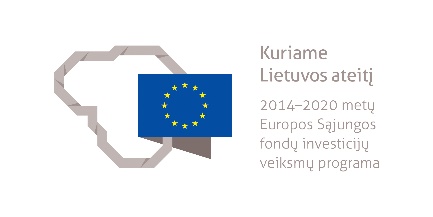 MŪRININKO MODULINĖ PROFESINIO MOKYMO PROGRAMA______________________(Programos pavadinimas)Programos valstybinis kodas ir apimtis mokymosi kreditais:T43073207 – programa, skirta tęstiniam profesiniam mokymui, 35 mokymosi kreditaiKvalifikacijos pavadinimas – mūrininkasKvalifikacijos lygis pagal Lietuvos kvalifikacijų sandarą (LTKS) – IVMinimalus reikalaujamas išsilavinimas kvalifikacijai įgyti:T43073207 – vidurinis išsilavinimas, mūrininko LTKS III lygio kvalifikacijaReikalavimai profesinei patirčiai (jei taikomi) – ne mažiau kaip 2 metų darbo, atitinkančio ne žemesnę kaip LTKS III lygio mūrininko kvalifikaciją, patirtisPrograma parengta įgyvendinant Europos Sąjungos socialinio fondo ir Lietuvos Respublikos biudžeto lėšomis finansuojamą projektą „Kvalifikacijų formavimas ir modulinio profesinio mokymo sistemos kūrimas“ (projekto Nr. VP1-2.2-ŠMM-04-V-03-001).Programa atnaujinta įgyvendinant iš Europos Sąjungos struktūrinių fondų lėšų bendrai finansuojamą projektą „Lietuvos kvalifikacijų sistemos plėtra (I etapas)“ (projekto Nr. 09.4.1-ESFA-V-734-01-0001).1. PROGRAMOS APIBŪDINIMASProgramos paskirtis. Mūrininko modulinė profesinio mokymo programa skirta kvalifikuotam mūrininkui parengti, kuris gebėtų savarankiškai vykdyti bendrąsias veiklas statybos objekte, mūryti statinių konstrukcijas ir jas remontuoti, montuoti ir betonuoti konstrukcijas, skirti darbus žemesnės kvalifikacijos darbuotojams ir instruktuoti juos apie darbų eigą.Būsimo darbo specifika. Asmuo, įgijęs mūrininko kvalifikaciją galės dirbti statybos įmonėse arba vykdyti individualią veiklą.Darbo sąlygos: veikla susijusi su sunkiu rankiniu fiziniu darbu; dirbama atvirose statybos aikštelėse ir uždarose patalpose, įvairiomis oro sąlygomis; tenka dirbti su kėlimo mechanizmais, taip pat ir aukštyje. Dėl darbų specifikos darbuotojas aprūpinamas specialia apranga.Mūrininkas savo veikloje vadovaujasi darbuotojų saugos ir sveikatos, ergonomikos, darbo higienos, priešgaisrinės saugos, elektrosaugos, aplinkosaugos reikalavimais, tvarios statybos principais.Darbuotojui svarbios šios asmeninės savybės: atsakingumas, pareigingumas, kūno koordinacija, fizinė ištvermė. Mūrininkas dirba savarankiškai, vadovaudamasis brėžiniais vykdo jam pavestas sudėtingas užduotis, prižiūri jam pavaldžių, žemesnės kvalifikacijos darbuotojų veiklą, skiria jiems užduotis. Mūrininkui veiklos uždavinius nustato aukštesnės kvalifikacijos asmuo.Darbuotojui privalu atlikti sveikatos profilaktinį patikrinimą ir turėti asmens medicininę knygelę arba privalomojo sveikatos patikrinimo medicininę pažymą.2. PROGRAMOS PARAMETRAI* Šie moduliai vykdant tęstinį profesinį mokymą neįgyvendinami, o darbuotojų saugos ir sveikatos bei saugaus elgesio ekstremaliose situacijose mokymas integruojamas į kvalifikaciją sudarančioms kompetencijoms įgyti skirtus modulius.3. REKOMENDUOJAMA MODULIŲ SEKA* Šie moduliai vykdant tęstinį profesinį mokymą neįgyvendinami, o darbuotojų saugos ir sveikatos bei saugaus elgesio ekstremaliose situacijose mokymas integruojamas į kvalifikaciją sudarančioms kompetencijoms įgyti skirtus modulius.4. REKOMENDACIJOS DĖL PROFESINEI VEIKLAI REIKALINGŲ BENDRŲJŲ KOMPETENCIJŲ UGDYMO5. PROGRAMOS STRUKTŪRA, VYKDANT TĘSTINĮ PROFESINĮ MOKYMĄPastabosVykdant tęstinį profesinį mokymą asmens ankstesnio mokymosi pasiekimai įskaitomi švietimo ir mokslo ministro nustatyta tvarka.Tęstinio profesinio mokymo programos modulius gali vesti mokytojai, įgiję andragogikos žinių ir turintys tai pagrindžiantį dokumentą arba turintys neformaliojo suaugusiųjų švietimo patirties.Tęstinio profesinio mokymo programose darbuotojų saugos ir sveikatos mokymas integruojamas į kvalifikaciją sudarančioms kompetencijoms įgyti skirtus modulius. Darbuotojų saugos ir sveikatos mokoma pagal Mokinių, besimokančių pagal pagrindinio profesinio mokymo programas, darbuotojų saugos ir sveikatos programos aprašą, patvirtintą Lietuvos Respublikos švietimo ir mokslo ministro 2005 m. rugsėjo 28 d. įsakymu Nr. ISAK-1953 „Dėl Mokinių, besimokančių pagal pagrindinio profesinio mokymo programas, darbuotojų saugos ir sveikatos programos aprašo patvirtinimo“. Darbuotojų saugos ir sveikatos mokymą vedantis mokytojas turi būti baigęs darbuotojų saugos ir sveikatos mokymus ir turėti tai pagrindžiantį dokumentą.6. PROGRAMOS MODULIŲ APRAŠAI6.1. ĮVADINIS MODULISNėra.6.2. KVALIFIKACIJĄ SUDARANČIOMS KOMPETENCIJOMS ĮGYTI SKIRTI MODULIAIModulio pavadinimas – „Bendrosios veiklos statybos objekte vykdymas (mūrininko)“Modulio pavadinimas – „Konstrukcijų mūrijimas ir jų remontas“Modulio pavadinimas – „Konstrukcijų montavimas ir betonavimas“6.3. PASIRENKAMIEJI MODULIAINėra.6.4. BAIGIAMASIS MODULISModulio pavadinimas – „Įvadas į darbo rinką“Valstybinis kodasModulio pavadinimasLTKS lygisApimtis mokymosi kreditaisKompetencijosKompetencijų pasiekimą iliustruojantys mokymosi rezultataiĮvadinis modulis*Įvadinis modulis*Įvadinis modulis*Įvadinis modulis*Įvadinis modulis*Įvadinis modulis*Bendrieji moduliai*Bendrieji moduliai*Bendrieji moduliai*Bendrieji moduliai*Bendrieji moduliai*Bendrieji moduliai*Kvalifikaciją sudarančioms kompetencijoms įgyti skirti moduliai (iš viso 30 mokymosi kreditų)Kvalifikaciją sudarančioms kompetencijoms įgyti skirti moduliai (iš viso 30 mokymosi kreditų)Kvalifikaciją sudarančioms kompetencijoms įgyti skirti moduliai (iš viso 30 mokymosi kreditų)Kvalifikaciją sudarančioms kompetencijoms įgyti skirti moduliai (iš viso 30 mokymosi kreditų)Kvalifikaciją sudarančioms kompetencijoms įgyti skirti moduliai (iš viso 30 mokymosi kreditų)Kvalifikaciją sudarančioms kompetencijoms įgyti skirti moduliai (iš viso 30 mokymosi kreditų)Privalomieji (iš viso 30 mokymosi kreditų)Privalomieji (iš viso 30 mokymosi kreditų)Privalomieji (iš viso 30 mokymosi kreditų)Privalomieji (iš viso 30 mokymosi kreditų)Privalomieji (iš viso 30 mokymosi kreditų)Privalomieji (iš viso 30 mokymosi kreditų)407320031Bendrosios veiklos statybos objekte vykdymas (mūrininko)IV5Sandėliuoti mūro medžiagas, gaminius ir įrangą.Paaiškinti saugaus krovinių perkėlimo ir sandėliavimo reikalavimus.Išmanyti statybinių medžiagų ir gaminių rūšis, savybes, paskirtį.Pakrauti ir iškrauti mūro darbams reikalingas medžiagas, gaminius ir įrangą.Sandėliuoti mūro darbams reikalingas medžiagas, gaminius ir įrangą, laikantis gamintojo reikalavimų ir nepažeidžiant jų kokybės.Instruktuoti žemesnės kvalifikacijos darbuotojus apie medžiagų ir įrangos pakrovimo/iškrovimo bei sandėliavimo darbų eigą.Prižiūrėti žemesnės kvalifikacijos darbuotojų atliekamus mūro darbams reikalingų medžiagų, gaminių ir įrangos pakrovimo/iškrovimo ir sandėliavimo darbus.407320031Bendrosios veiklos statybos objekte vykdymas (mūrininko)IV5Paruošti ir sutvarkyti mūrininko darbo vietą.Paaiškinti asmeninės apsaugos priemones, darbuotojų saugos ir sveikatos, priešgaisrinės saugos, aplinkosaugos reikalavimus.Paaiškinti profesinės rizikos veiksnius, būdus ir priemones rizikai mažinti, juos taikyti.Paaiškinti tvarios statybos principus.Paruošti mūrininko darbo vietą pagal darbo vietos paruošimo reikalavimus, ergonomikos principus.Sutvarkyti mūrininko darbo vietą ir atliekas.Paaiškinti saugaus darbo aukštyje ir ant paaukštinimo įrangos reikalavimus.Išmanyti paaukštinimo įrangos tipus ir jų paskirtį.Sumontuoti paaukštinimo įrangą pagal reikalavimus.Instruktuoti žemesnės kvalifikacijos darbuotojus apie mūrininko darbo vietos paruošimo eigą.Prižiūrėti žemesnės kvalifikacijos darbuotojų atliekamus mūrininko darbo vietos paruošimo darbus.407320031Bendrosios veiklos statybos objekte vykdymas (mūrininko)IV5Prikabinti, atkabinti krovinius.Paaiškinti krovinių saugaus kėlimo mechanizmais, kranais reikalavimus, krovinių prikabinimo/atkabinimo taisykles.Parinkti kėlimo mechanizmus ir krovinio prikabinimo/atkabinimo būdus.Apskaičiuoti krovinio svorį rankiniu būdu ir naudojant tinkamą programinę įrangą.Perduoti komandas kranininkui rankų ženklais, ryšio priemonėmis, žodžiu, keliant ir nuleidžiant krovinius.Prikabinti krovinius prie kėlimo mechanizmų, kranų ir juos atkabinti.Instruktuoti žemesnės kvalifikacijos darbuotojus apie saugaus krovinių kėlimo, prikabinimo/atkabinimo darbų eigą.Prižiūrėti žemesnės kvalifikacijos darbuotojų atliekamus krovinių kėlimo, prikabinimo/atkabinimo darbus.407320031Bendrosios veiklos statybos objekte vykdymas (mūrininko)IV5Skaityti statinio darbo projektą.Paaiškinti pagrindines techninio brėžinio braižymo taisykles.Paaiškinti statinio darbo projekte pateiktus duomenis mūro darbų atlikimui.Komentuoti duomenis, pateiktus mūro darbų atlikimui statinio skaitmeniniame modelyje.407320032Konstrukcijų mūrijimas ir jų remontasIV15Įrengti mūro konstrukcijoje numatytą hidroizoliaciją.Paaiškinti mūro hidroizoliavimo technologiją.Hidroizoliuoti mūrinius paviršius tepamąja hidroizoliacine medžiaga.Hidroizoliuoti mūrinius paviršius klijuojamąja hidroizoliacine medžiaga.Hidroizoliuoti mūrinius paviršius mechaniškai tvirtinama hidroizoliacine medžiaga.Instruktuoti žemesnės kvalifikacijos darbuotojus apie mūro konstrukcijoje numatytos hidroizoliacijos įrengimo darbų eigą.Prižiūrėti žemesnės kvalifikacijos darbuotojų atliekamus mūro konstrukcijoje numatytos hidroizoliacijos įrengimo darbus.407320032Konstrukcijų mūrijimas ir jų remontasIV15Mūryti konstrukcijas iš plytų.Paaiškinti mūrijimo taisykles, medžiagas, technologiją.Nužymėti mūro konstrukcijos vietą ir altitudes, naudojant matavimo prietaisus (horizontalumo ir vertikalumo tikrinimo, tiesinio matavimo prietaisus, geodezinius instrumentus ir kt.).Mūryti iš plytų sienas, kampus, stulpus, tarpuangius ir sankirtas.Mūryti iš plytų sąramas, arkas, skliautus, karnizus, šulinius, ventiliacijos ir dūmtraukių kanalus.Mūryti iš plytų lengvąjį mūrą.Mūryti apdailos ir dekoratyvųjį mūrą.Mūryti plytų mūrą esant neigiamai temperatūrai.Instruktuoti žemesnės kvalifikacijos darbuotojus apie konstrukcijų mūrijimo iš plytų eigą.Prižiūrėti žemesnės kvalifikacijos darbuotojų atliekamus konstrukcijų mūrijimo iš plytų darbus.407320032Konstrukcijų mūrijimas ir jų remontasIV15Mūryti konstrukcijas iš blokelių.Paaiškinti blokelių mūrijimo technologijas.Mūryti konstrukcijas iš silikatinių blokelių.Mūryti konstrukcijas iš keraminių blokelių.Mūryti konstrukcijas iš betono blokelių.Mūryti konstrukcijas iš stiklo ir kitų blokelių.Mūryti konstrukcijas iš blokelių esant neigiamai temperatūrai.Instruktuoti žemesnės kvalifikacijos darbuotojus apie konstrukcijų mūrijimo iš blokelių darbų eigą.Prižiūrėti žemesnės kvalifikacijos darbuotojų atliekamus konstrukcijų mūrijimo iš blokelių darbus.407320032Konstrukcijų mūrijimas ir jų remontasIV15Mūryti konstrukcijas iš lauko akmenų.Paaiškinti lauko akmenų mūro technologiją.Parinkti lauko akmenų mūro medžiagas ir darbo įrankius.Mūryti konstrukcijas iš lauko akmenų.Instruktuoti žemesnės kvalifikacijos darbuotojus apie konstrukcijų mūrijimo iš lauko akmenų darbų eigą.Prižiūrėti žemesnės kvalifikacijos darbuotojų atliekamus konstrukcijų mūrijimo iš lauko akmenų darbus.407320032Konstrukcijų mūrijimas ir jų remontasIV15Remontuoti, stiprinti ir sanuoti mūrines konstrukcijas ar jų elementus.Paaiškinti mūro ardymo būdus.Paruošti mūro konstrukciją remontui.Paaiškinti mūro konstrukcijų remonto, stiprinimo ir sanavimo technologijas.Remontuoti ir stiprinti mūro konstrukcijas ar jų elementus.Sanuoti mūrines konstrukcijas.Instruktuoti žemesnės kvalifikacijos darbuotojus apie mūrinių konstrukcijų ar jų elementų remonto darbų eigą.Prižiūrėti žemesnės kvalifikacijos darbuotojų atliekamus mūrinių konstrukcijų ar jų elementų remonto darbus.407320033Konstrukcijų montavimas ir betonavimasIV10Montuoti mūrinio statinio konstrukcijas.Paaiškinti statinio konstrukcijų montavimo technologiją.Paruošti montuojamos konstrukcijos vietą.Kelti ir statyti mūrinio statinio konstrukcijas.Paaiškinti mūrinio statinio konstrukcijų montavimo technologiją.Montuoti surenkamus metalinius, betoninius, gelžbetoninius ar medinius elementus.Instruktuoti žemesnės kvalifikacijos darbuotojus apie mūrinio statinio konstrukcijų montavimo darbų eigą.Prižiūrėti žemesnės kvalifikacijos darbuotojų atliekamus mūrinio statinio konstrukcijų montavimo darbus.407320033Konstrukcijų montavimas ir betonavimasIV10Betonuoti mūrinio statinio konstrukcijas.Paaiškinti betonavimo technologiją.Parinkti klojinius pagal paskirtį.Sumontuoti ir išmontuoti klojinius.Atlikti klojinių priežiūrą.Paaiškinti armatūros rišimo būdus.Montuoti armatūrą į klojinius, tvirtinti įdėtines detales.Paaiškinti betonavimo technologiją.Paduoti betoną į klojinius ir formas, jį kloti, sutankinti, išlyginti.Prižiūrėti kietėjantį betoną.Instruktuoti žemesnės kvalifikacijos darbuotojus apie mūrinio statinio konstrukcijų betonavimo darbų eigą.Prižiūrėti žemesnės kvalifikacijos darbuotojų atliekamus mūrinio statinio konstrukcijų betonavimo darbus.Pasirenkamieji moduliai*Pasirenkamieji moduliai*Pasirenkamieji moduliai*Pasirenkamieji moduliai*Pasirenkamieji moduliai*Pasirenkamieji moduliai*Baigiamasis modulis (iš viso 5 mokymosi kreditai)Baigiamasis modulis (iš viso 5 mokymosi kreditai)Baigiamasis modulis (iš viso 5 mokymosi kreditai)Baigiamasis modulis (iš viso 5 mokymosi kreditai)Baigiamasis modulis (iš viso 5 mokymosi kreditai)Baigiamasis modulis (iš viso 5 mokymosi kreditai)4000004Įvadas į darbo rinkąIV5Formuoti darbinius įgūdžius realioje darbo vietoje.Įsivertinti ir realioje darbo vietoje demonstruoti įgytas kompetencijas.Susipažinti su būsimo darbo specifika ir adaptuotis realioje darbo vietoje.Įsivertinti asmenines integracijos į darbo rinką galimybes.Valstybinis kodasModulio pavadinimasLTKS lygisApimtis mokymosi kreditaisAsmens pasirengimo mokytis modulyje reikalavimai (jei taikoma)Įvadinis modulis*Įvadinis modulis*Įvadinis modulis*Įvadinis modulis*Įvadinis modulis*Bendrieji moduliai*Bendrieji moduliai*Bendrieji moduliai*Bendrieji moduliai*Bendrieji moduliai*Kvalifikaciją sudarančioms kompetencijoms įgyti skirti moduliai (iš viso 30 mokymosi kreditų)Kvalifikaciją sudarančioms kompetencijoms įgyti skirti moduliai (iš viso 30 mokymosi kreditų)Kvalifikaciją sudarančioms kompetencijoms įgyti skirti moduliai (iš viso 30 mokymosi kreditų)Kvalifikaciją sudarančioms kompetencijoms įgyti skirti moduliai (iš viso 30 mokymosi kreditų)Kvalifikaciją sudarančioms kompetencijoms įgyti skirti moduliai (iš viso 30 mokymosi kreditų)Privalomieji (iš viso 30 mokymosi kreditų)Privalomieji (iš viso 30 mokymosi kreditų)Privalomieji (iš viso 30 mokymosi kreditų)Privalomieji (iš viso 30 mokymosi kreditų)Privalomieji (iš viso 30 mokymosi kreditų)407320031Bendrosios veiklos statybos objekte vykdymas (mūrininko)IV5Netaikoma.407320032Konstrukcijų mūrijimas ir jų remontasIV15Baigtas šis modulis:Bendrosios veiklos statybos objekte vykdymas407320033Konstrukcijų montavimas ir betonavimasIV10Baigtas šis modulis:Bendrosios veiklos statybos objekte vykdymasPasirenkamieji moduliai*Pasirenkamieji moduliai*Pasirenkamieji moduliai*Pasirenkamieji moduliai*Pasirenkamieji moduliai*Baigiamasis modulis (iš viso 5 mokymosi kreditai)Baigiamasis modulis (iš viso 5 mokymosi kreditai)Baigiamasis modulis (iš viso 5 mokymosi kreditai)Baigiamasis modulis (iš viso 5 mokymosi kreditai)Baigiamasis modulis (iš viso 5 mokymosi kreditai)4000004Įvadas į darbo rinkąIV5Baigti visi privalomieji mūrininko kvalifikaciją sudarančioms kompetencijoms įgyti skirti moduliai.Bendrosios kompetencijosBendrųjų kompetencijų pasiekimą iliustruojantys mokymosi rezultataiRaštingumo kompetencijaRašyti gyvenimo aprašymą, motyvacinį laišką, prašymą, ataskaitą.Kalbėti taisyklingai pagal valstybinės kalbos reikalavimus.Daugiakalbystės kompetencijaBendrauti profesine užsienio kalbadarbinėje aplinkoje.Įvardyti medžiagas, įrenginius, inventorių, priemones užsienio kalba.Rašyti gyvenimo aprašymą, motyvacinį laišką, prašymą, ataskaitą, elektroninį laišką.Matematinė kompetencija ir gamtos mokslų, technologijų ir inžinerijos kompetencijaApskaičiuoti darbams atlikti reikalingą medžiagų kiekį.Apskaičiuoti atliktų darbų kiekį.Naudotis naujausiomis technologijomis ir įranga apskaičiuojant per dieną atliktų darbų kiekį.Skaitmeninė kompetencijaNaudotis kompiuterine skaičiuokle skaičiavimams atlikti.Atlikti informacijos paiešką internete.Rinkti, apdoroti ir saugoti reikalingą darbui informaciją.Naudotis skaitmeniniais matavimo įrankiais ir prietaisais.Naudotis skaitmeniniu statinio modeliu. Asmeninė, socialinė ir mokymosi mokytis kompetencijaĮsivertinti turimas žinias ir gebėjimusOrganizuoti savo mokymąsi.Pritaikyti turimas žinias ir gebėjimus dirbant individualiai ir grupėje.Parengti profesinio tobulinimo planą.Pilietiškumo kompetencijaDirbti kolektyvo komandoje.Valdyti savo psichologines būsenas, pojūčius ir savybes.Spręsti psichologines krizines situacijas.Taikyti tvariosios statybos principus.Verslumo kompetencijaSuprasti statybos įmonės veiklos koncepciją, verslo aplinką.Išmanyti verslo kūrimo galimybes.Atpažinti naujas (rinkos) galimybes, pasitelkiant intuiciją, kūrybiškumą ir analitinius gebėjimus.Dirbti savarankiškai, planuoti savo laiką.Organizuoti grupės (iki 5) darbuotojų veiklą.Kultūrinio sąmoningumo ir raiškos kompetencijaBūti tolerantiškam kitos tautos, rasės, tikėjimo asmenims.Pažinti įvairių šalies regionų švenčių tradicijas ir papročius, etnografinį statybos paveldą.Kvalifikacija –mūrininkas, LTKS lygis IVKvalifikacija –mūrininkas, LTKS lygis IVProgramos, skirtos pirminiam profesiniam mokymui, struktūraProgramos, skirtos tęstiniam profesiniam mokymui, struktūraĮvadinis modulis (0 mokymosi kreditų)–Įvadinis modulis (0 mokymosi kreditų)–Bendrieji moduliai (0 mokymosi kreditų)–Bendrieji moduliai (0 mokymosi kreditų)–Kvalifikaciją sudarančioms kompetencijoms įgyti skirti moduliai (0 mokymosi kreditų)–Kvalifikaciją sudarančioms kompetencijoms įgyti skirti moduliai (iš viso 30 mokymosi kreditų)Bendrosios veiklos statybos objekte vykdymas (mūrininko), 5 mokymosi kreditaiKonstrukcijų mūrijimas ir jų remontas, 15 mokymosi kreditųKonstrukcijų montavimas ir betonavimas, 10 mokymosi kreditųPasirenkamieji moduliai (0 mokymosi kreditų)–Pasirenkamieji moduliai (0 mokymosi kreditų)–Baigiamasis modulis (0 mokymosi kreditų)–Baigiamasis modulis (iš viso 5 mokymosi kreditai)Įvadas į darbo rinką, 5 mokymosi kreditaiValstybinis kodas407320031407320031Modulio LTKS lygisIVIVApimtis mokymosi kreditais55KompetencijosMokymosi rezultataiRekomenduojamas turinys mokymosi rezultatams pasiekti1. Sandėliuoti mūro medžiagas, gaminius ir įrangą.1.1. Paaiškinti saugaus krovinių perkėlimo ir sandėliavimo reikalavimus.Tema. Statybos darbų organizavimasStatybvietės planasStatybos darbų organizavimo principaiTema. Saugus krovinių perkėlimas ir sandėliavimasSaugaus krovinių perkėlimo reikalavimaiSaugaus krovinių sandėliavimo reikalavimai1. Sandėliuoti mūro medžiagas, gaminius ir įrangą.1.2. Išmanyti statybinių medžiagų ir gaminių rūšis, savybes, paskirtį.Tema. Statybinių medžiagų savybės, rūšysStatybinių medžiagų fizinės, mechaninės, cheminės ir technologinės savybėsStatybinių medžiagų klasifikacija pagal sudėtį, paskirtį ir gavimo būdąTema. Skiediniai ir betonai, jų sudėtisHidraulinės ir orinės rišančiosios medžiagosSunkieji ir lengvieji užpildai skiediniams ir betonamsSkiedinių ir betono priedaiSkiediniai, jų sudėtis ir paskirtisBetonas, jo sudėtis ir paskirtisTema. Metalai ir jų gaminiaiMetalai, jų savybės ir paskirtis statybojeMetalo gaminiai, jų rūšys ir paskirtis statybojeTema. Gamtiniai ir dirbtiniai akmenysGamtinių akmenų rūšys, savybės ir paskirtis statybojeDirbtiniai akmenys, jų savybės, paskirtisTema. Termoizoliacinės medžiagosTermoizoliacinės medžiagos, jų rūšys, savybės, paskirtisTermoizoliacinių medžiagų tvirtinimo priemonėsTema. Hidroizoliacinės medžiagosHidroizoliacinės medžiagos, jų rūšys, savybes ir paskirtisTema. Kitos medžiagosKitos statybinės medžiagos, jų rūšys, savybės ir paskirtis1. Sandėliuoti mūro medžiagas, gaminius ir įrangą.1.3. Pakrauti ir iškrauti mūro darbams reikalingas medžiagas, gaminius ir įrangą.Tema. Mūro darbams reikalingų medžiagų, gaminių ir įrangos pakrovimas ir iškrovimasKonstrukcijų, gaminių, statybinių elementų pakrovimo ir iškrovimo taisyklės statybos aikštelėjeStatybinės įrangos pakrovimo ir iškrovimo taisyklėsKrovinių pakrovimas ir iškrovimas pagal gamintojų reikalavimus ir nepažeidžiant jų kokybės1. Sandėliuoti mūro medžiagas, gaminius ir įrangą.1.4. Sandėliuoti mūro darbams reikalingas medžiagas, gaminius ir įrangą, laikantis gamintojo reikalavimų ir nepažeidžiant jų kokybės.Tema. Mūro darbams reikalingų medžiagų, gaminių ir įrangos sandėliavimasKonstrukcijų, gaminių, statybinių elementų sandėliavimo taisyklės statybos aikštelėjeStatybinės įrangos sandėliavimo taisyklėsKrovinių sandėliavimas pagal gamintojų reikalavimus ir nepažeidžiant jų kokybės1. Sandėliuoti mūro medžiagas, gaminius ir įrangą.1.5. Instruktuoti žemesnės kvalifikacijos darbuotojus apie medžiagų ir įrangos pakrovimo/iškrovimo bei sandėliavimo darbų eigą.Tema. Veiklos planavimasVeiklos darbų planavimasDarbo priemonių, medžiagų panaudojimo apskaitos vedimasTema. Bendravimo komandoje pagrindaiBendravimo ir organizacinė kultūraDarbuotojų motyvacija ir etikaMūrininko darbų terminologija valstybine kalbaDarbo etikos ir kultūros reikalavimai, pateikiant užduotis ir paaiškinant jų vykdymo eigą, atlikimo ypatumusTema. Užduočių, funkcijų paskirstymasTema. Darbuotojų instruktavimasTradiciniai instruktažo darbo vietoje metodai, saugaus darbo instruktažo pravedimo principaiĮ veiksmą orientuotas mokymas(is) darbo vietojeDarbuotojų saugos ir sveikatos reikalavimai, vykdant krovinų pakrovimo/iškrovimo ir sandėliavimo darbusKrovinių pakrovimo/iškrovimo, medžiagų ir įrangos sandėliavimo darbų seka ir eiga1. Sandėliuoti mūro medžiagas, gaminius ir įrangą.1.6. Prižiūrėti žemesnės kvalifikacijos darbuotojų atliekamus mūro darbams reikalingų medžiagų, gaminių ir įrangos pakrovimo/iškrovimo ir sandėliavimo darbus.Tema. Darbuotojų veiklos vertinimasVertinimo metodų parinkimasVeiklos ir rezultatų kokybės principaiModerniausios darbų, medžiagų kiekio skaičiavimo, kokybės tikrinimo priemonėsKrovinių perkėlimo, medžiagų ir įrangos sandėliavimo darbų vertinimo kriterijaipakrovimo/iškrovimo2. Paruošti ir sutvarkyti mūrininko darbo vietą.2.1. Paaiškinti asmeninės apsaugos priemones, darbuotojų saugos ir sveikatos, priešgaisrinės saugos, aplinkosaugos reikalavimus.Tema. Bendrieji darbuotojų saugos ir sveikatos reikalavimai statybos objekteDarbuotojų saugos ir sveikatos reikalavimai ir taisyklės statybos objekteAsmeninės mūrininko apsaugos priemonės ir jų naudojimasKolektyvinės saugos priemonės statybos objekte ir jų naudojimasSaugos ženklai statybos vietoje ir jų reikšmėTema. Priešgaisrinė sauga ir elektrosauga mūrininko darbo vietojePriešgaisrinės saugos reikalavimai statybos objekte ir jų laikymąsisElektrosaugos reikalavimai statybos objekte ir jų laikymąsisTema. AplinkosaugaNorminiai ir įstatyminiai dokumentus, reglamentuojantys aplinkosaugą statybos vietoje.Aplinkosaugos reikalavimai statybos vietojeTema. Atmosferos taršos šaltiniai statyboje, aplinkos ir vandens apsaugos svarba Lietuvoje ir ESAtmosferos taršos šaltiniai ir taršos mažinimo būdaiVandens taršos šaltiniai ir vandens apsaugos būdai2. Paruošti ir sutvarkyti mūrininko darbo vietą.2.2. Paaiškinti profesinės rizikos veiksnius, būdus ir priemones rizikai mažinti, juos taikyti.Tema. Profesinė rizika statybojeProfesinės rizikos veiksniai statybos objekteBūdai ir priemonės profesinės rizikos veiksnius mažintiProfesinės rizikos veiksnių mažinimo priemonių taikymas2. Paruošti ir sutvarkyti mūrininko darbo vietą.2.3. Paaiškinti tvarios statybos principus. Tema. Tvari statybaTvarios statybos principai ir jų reikšmė statybojePastatų tvarumo vertinimo sistemaStatybos technologijos ir medžiagos, duodančios mažai atliekųEnergiškai efektyvių pastatų statybos principai2. Paruošti ir sutvarkyti mūrininko darbo vietą.2.4. Paruošti mūrininko darbo vietą pagal darbo vietos paruošimo reikalavimus, ergonomikos principus.Tema. Mūrininko darbo vietaDarbo vietos paruošimo reikalavimaiErgonomikos principai ruošiant darbo vietąMūrininko darbo įranga ir jos išdėstymas darbo zonoseMūrijimo medžiagos ir jų išdėstymas darbo vietojeDarbo vietos paruošimas, taikant ergonomikos principus ir laikantis darbo vietos paruošimo reikalavimų2. Paruošti ir sutvarkyti mūrininko darbo vietą.2.5. Sutvarkyti mūrininko darbo vietą ir atliekas.Tema. Darbo vietos sutvarkymasMūrininko darbo įrangos sutvarkymas, baigus darbusMūro medžiagų sutvarkymasMūro medžiagų atliekų rūšiavimas ir utilizavimas2. Paruošti ir sutvarkyti mūrininko darbo vietą.2.6. Paaiškinti saugaus darbo aukštyje ir ant paaukštinimo įrangos reikalavimus.Tema. Saugus darbas aukštyjeSaugaus darbo reikalavimai, montuojant paaukštinimo įrangąSaugaus darbo reikalavimai, dirbant ant paaukštinimo įrangos2. Paruošti ir sutvarkyti mūrininko darbo vietą.2.7. Išmanyti paaukštinimo įrangos tipus ir jų paskirtį.Tema. Paaukštinimo įrangaPaaukštinimo įrangos klasifikacija pagal medžiagas, tipus, paskirtįPastoliai, jų klasifikacija pagal medžiagas, tipus, paskirtįTema. Kopėčios, lopšiai, platformosKopėčios, platformos, jų tipai, paskirtis2. Paruošti ir sutvarkyti mūrininko darbo vietą.2.8. Sumontuoti paaukštinimo įrangą pagal reikalavimus.Tema. Paaukštinimo įrangos montavimasPastolių montavimasKopėčių statymasKitos paaukštinimo įrangos montavimas ir statymas2. Paruošti ir sutvarkyti mūrininko darbo vietą.2.9. Instruktuoti žemesnės kvalifikacijos darbuotojus apie mūrininko darbo vietos paruošimo eigą.Tema. Mūrininko darbo vietos paruošimo ir sutvarkymo planavimasDarbo vietos paruošimo ir sutvarkymo planavimasDarbo priemonių, medžiagų, reikalingų mūrininko darbo vietos paruošimui ir sutvarkymui, panaudojimo apskaitos vedimasTema. Darbuotojų instruktavimas apie darbo vietos paruošimo ir sutvarkymo darbusDarbuotojų saugos ir sveikatos reikalavimai, vykdant mūrininko darbo vietos paruošimo ir sutvarkymo darbusMūrininko darbo vietos paruošimo ir sutvarkymo užduočių, funkcijų paskirstymasMūrininko darbo vietos paruošimo ir sutvarkymo darbų seka ir eiga2. Paruošti ir sutvarkyti mūrininko darbo vietą.2.10. Prižiūrėti žemesnės kvalifikacijos darbuotojų atliekamus mūrininko darbo vietos paruošimo darbus.Tema. Darbuotojų veiklos vertinimasDarbo vietos paruošimo ir sutvarkymo vertinimo kriterijaiDarbo vietos paruošimo ir sutvarkymo vertinimasAtliktų darbų apskaita3. Prikabinti, atkabinti krovinius.3.1. Paaiškinti krovinių saugaus kėlimo mechanizmais, kranais reikalavimus, krovinių prikabinimo/atkabinimo taisykles.Tema. Saugus darbas keliant krovinius mechanizmais ir kranais statybvietėjeKrovinių saugaus kėlimo mechanizmais ir kranais taisyklėsTema. Saugus darbas prikabinant/atkabinant kroviniusKrovinių saugaus prikabinimo/atkabinimo taisyklės3. Prikabinti, atkabinti krovinius.3.2. Parinkti kėlimo mechanizmus ir krovinio prikabinimo/atkabinimo būdus.Tema. Kėlimo mechanizmaiKėlimo mechanizmų ir kranų tipai ir jų paskirtisDarbas su skirtingais kėlimo mechanizmaisTema. Krovinio prikabinimo/atkabinimo priemonėsKėlimo mechanizmų įtaisai krovinių prikabinimui (kabliai, stropai ir kiti kobiniai)Krovinių prikabinimo įtaisų parinkimas 3. Prikabinti, atkabinti krovinius.3.3. Apskaičiuoti krovinio svorį rankiniu būdu ir naudojant tinkamą programinę įrangą.Tema. Krovinio svorio skaičiavimasKrovinio svorio skaičiavimas rankiniu būduKrovinio svorio skaičiavimas, naudojant kompiuterines programas3. Prikabinti, atkabinti krovinius.3.4. Perduoti komandas kranininkui rankų ženklais, ryšio priemonėmis, žodžiu, keliant ir nuleidžiant krovinius.Tema. Komandų perdavimas kranininkuiKomandų perdavimo kranininkui būdai: rankų ženklais, ryšio priemonėmis ir žodžiuKomandų perdavimo kranininkui demonstravimas3. Prikabinti, atkabinti krovinius.3.5. Prikabinti krovinius prie kėlimo mechanizmų, kranų ir juos atkabinti.Tema. Krovinių prikabinimas ir atkabinimasKrovinių prikabinimas prie kėlimo mechanizmųKrovinių atkabinimas nuo kėlimo mechanizmų3. Prikabinti, atkabinti krovinius.3.6. Instruktuoti žemesnės kvalifikacijos darbuotojus apie saugaus krovinių kėlimo, prikabinimo/atkabinimo darbų eigą.Tema. Krovinių prikabinimo/atkabinimo ir perkėlimo darbų planavimasKrovinių prikabinimo/atkabinimo ir perkėlimo darbų atlikimo planavimasDarbo priemonių, medžiagų, reikalingų krovinių prikabinimo/atkabinimo ir sandėliavimo darbams, panaudojimo apskaitos vedimasTema. Darbuotojų instruktavimas apie krovinių prikabinimo/atkabinimo ir perkėlimo darbusDarbuotojų saugos ir sveikatos reikalavimai, atliekant krovinių prikabinimo/atkabinimo ir perkėlimo darbusKrovinių prikabinimo/atkabinimo ir perkėlimo darbų atlikimo funkcijų, užduočių paskirstymasKrovinių prikabinimo/atkabinimo ir perkėlimo darbų seka ir eiga3. Prikabinti, atkabinti krovinius.3.7. Prižiūrėti žemesnės kvalifikacijos darbuotojų atliekamus krovinių kėlimo, prikabinimo/atkabinimo darbus.Tema. Darbuotojų veiklos vertinimasKrovinių prikabinimo/atkabinimo darbų vertinimo kriterijaiKrovinių perkėlimo darbų vertinimas4. Skaityti statinio darbo projektą.4.1. Paaiškinti pagrindines techninio brėžinio braižymo taisykles.Tema. Pagrindinės brėžinių braižymo taisyklėsBrėžinių įforminimo standartaiBrėžinių formatai, linijos, masteliaiMatmenų žymėjimasGeometrinės braižybos elementaiSkaitmeninių brėžinių privalumaiTema. Statybinių detalių ir gaminių atvaizdų braižymasDetalių ir gaminių vaizdų, pjūvių ir kirtinių braižymasDetalių ir gaminių darbo brėžinių skaitymas4. Skaityti statinio darbo projektą.4.2. Paaiškinti statinio darbo projekte pateiktus duomenis mūro darbų atlikimui.Tema. Pastato statybinių architektūrinių brėžinių charakteristikaSutartiniai grafiniai žymėjimai statybiniuose brėžiniuosePastato statybiniai architektūriniai brėžiniaiPastato statybinių architektūrinių brėžinių skaitymasTema. Pastato darbo projektasPastato darbo projekto sudėtis ir paskirtisPastato mūro darbų atlikimui darbo projekte pateiktų duomenų komentavimas4. Skaityti statinio darbo projektą.4.3. Komentuoti duomenis, pateiktus mūro darbų atlikimui statinio skaitmeniniame modelyje.Tema. Grafinės automatizuoto kompiuterinio projektavimo programosAutomatizuoto kompiuterinio projektavimo programos, jų tipai ir paskirtisNesudėtingo brėžinio braižymas, naudojantis automatizuoto projektavimo programaTema. Statinio skaitmeninis modelisDuomenys mūro darbų atlikimui statinio skaitmeniniame modelyjeMūro darbų atlikimui būtinų duomenų komentavimas statinio skaitmeniniame modelyjeMokymosi pasiekimų vertinimo kriterijai Visos operacijos atliktos pagal technologinį eiliškumą, visi veiksmai ir judesiai darbo metu buvo atliekami pagal ergonomikos reikalavimus, užduotis atlikta laiku ar anksčiau negu nustatyta, dirbta savarankiškai, darbo vieta sutvarkyta pagal reikalavimus, laikytasi visų darbuotojų saugos ir sveikatos, priešgaisrinių, atliekų sutvarkymo ir utilizavimo reikalavimų. Po darbo įrankiai nuvalyti ir sudėti į jų saugojimo vietą, likusios medžiagos išneštos į saugojimo vietą.Nuosekliai ir tiksliai paaiškinti saugaus krovinių perkėlimo reikalavimai; paaiškintos statybinės medžiagos ir gaminiai, įvardytos jų rūšys, apibūdintos savybės, paskirtis, šios srities naujovės; nuosekliai ir tiksliai paaiškinti mūro darbams reikalingų medžiagų, gaminių ir įrangos pakrovimo, iškrovimo ir sandėliavimo taisyklės; nuosekliai ir tiksliai paaiškinti bendrieji darbuotojų saugos ir sveikatos reikalavimai statybos objekte, priešgaisrinės, elektrosaugos reikalavimai darbo vietoje, aplinkosaugos reikalavimai, šios srities naujovės; paaiškinti tvarios statybos principai; nuosekliai ir tiksliai paaiškintas mūrininko darbo vietos paruošimas pagal darbo vietos paruošimo reikalavimus ir ergonomikos principus; nuosekliai ir tiksliai paaiškinti saugaus darbo aukštyje ir ant paaukštinimo įrangos reikalavimai, paaukštinimo įrangos tipai, paskirtis; paaiškintos krovinių prikabinimo prie kėlimo mechanizmų ir kranų ir atkabinimo nuo jų taisyklės, apskaičiuotas krovinio svoris; paaiškintos techninio brėžinio sudarymo taisyklės, skaitmeninių brėžinių privalumai, pastato darbo projekte pateikti duomenys darbams atlikti, taip pat duomenys pateikti skaitmeniniame modelyje.Veikla planuota pagal aukštesnės kvalifikacijos darbuotojo pateiktą užduotį.Atlikti darbai pagal leistinas nuokrypas ir laikantis kitų kokybės reikalavimų: mūro darbams reikalingų medžiagų, gaminių ir įrangos pakrovimo, iškrovimo ir sandėliavimo darbų atlikimo būdai ir veiksmai; mūrininko darbo vietos paruošimas pagal darbo vietos paruošimo reikalavimus, ergonomikos principus; paaukštinimo įrangos montavimo atlikimo būdai ir veiksmai; komandų perdavimai kranininkui, krovinių prikabinimas ir atkabinimas.Žemesnės kvalifikacijos darbuotojams užduotys pateiktos laiku, pagal jų kompetencijos lygį, suformuotos tiksliai ir aiškiai, jeigu reikia, papildomai paaiškinta vykdymo eiga ir užduočių atlikimo ypatumai, įvertinta darbų kokybė, pateiktos pastabos vykdymui ir kokybei, nurodomi defektai, paaiškintas jų pašalinimo būdas, darbo vietos paruošimas ir sutvarkymas, atliekų rūšiavimas ir utilizavimas.Vartoti tikslūs techniniai ir technologiniai terminai valstybine kalba, bendrauta laikantis darbo etikos ir kultūros principų.Visos operacijos atliktos pagal technologinį eiliškumą, visi veiksmai ir judesiai darbo metu buvo atliekami pagal ergonomikos reikalavimus, užduotis atlikta laiku ar anksčiau negu nustatyta, dirbta savarankiškai, darbo vieta sutvarkyta pagal reikalavimus, laikytasi visų darbuotojų saugos ir sveikatos, priešgaisrinių, atliekų sutvarkymo ir utilizavimo reikalavimų. Po darbo įrankiai nuvalyti ir sudėti į jų saugojimo vietą, likusios medžiagos išneštos į saugojimo vietą.Nuosekliai ir tiksliai paaiškinti saugaus krovinių perkėlimo reikalavimai; paaiškintos statybinės medžiagos ir gaminiai, įvardytos jų rūšys, apibūdintos savybės, paskirtis, šios srities naujovės; nuosekliai ir tiksliai paaiškinti mūro darbams reikalingų medžiagų, gaminių ir įrangos pakrovimo, iškrovimo ir sandėliavimo taisyklės; nuosekliai ir tiksliai paaiškinti bendrieji darbuotojų saugos ir sveikatos reikalavimai statybos objekte, priešgaisrinės, elektrosaugos reikalavimai darbo vietoje, aplinkosaugos reikalavimai, šios srities naujovės; paaiškinti tvarios statybos principai; nuosekliai ir tiksliai paaiškintas mūrininko darbo vietos paruošimas pagal darbo vietos paruošimo reikalavimus ir ergonomikos principus; nuosekliai ir tiksliai paaiškinti saugaus darbo aukštyje ir ant paaukštinimo įrangos reikalavimai, paaukštinimo įrangos tipai, paskirtis; paaiškintos krovinių prikabinimo prie kėlimo mechanizmų ir kranų ir atkabinimo nuo jų taisyklės, apskaičiuotas krovinio svoris; paaiškintos techninio brėžinio sudarymo taisyklės, skaitmeninių brėžinių privalumai, pastato darbo projekte pateikti duomenys darbams atlikti, taip pat duomenys pateikti skaitmeniniame modelyje.Veikla planuota pagal aukštesnės kvalifikacijos darbuotojo pateiktą užduotį.Atlikti darbai pagal leistinas nuokrypas ir laikantis kitų kokybės reikalavimų: mūro darbams reikalingų medžiagų, gaminių ir įrangos pakrovimo, iškrovimo ir sandėliavimo darbų atlikimo būdai ir veiksmai; mūrininko darbo vietos paruošimas pagal darbo vietos paruošimo reikalavimus, ergonomikos principus; paaukštinimo įrangos montavimo atlikimo būdai ir veiksmai; komandų perdavimai kranininkui, krovinių prikabinimas ir atkabinimas.Žemesnės kvalifikacijos darbuotojams užduotys pateiktos laiku, pagal jų kompetencijos lygį, suformuotos tiksliai ir aiškiai, jeigu reikia, papildomai paaiškinta vykdymo eiga ir užduočių atlikimo ypatumai, įvertinta darbų kokybė, pateiktos pastabos vykdymui ir kokybei, nurodomi defektai, paaiškintas jų pašalinimo būdas, darbo vietos paruošimas ir sutvarkymas, atliekų rūšiavimas ir utilizavimas.Vartoti tikslūs techniniai ir technologiniai terminai valstybine kalba, bendrauta laikantis darbo etikos ir kultūros principų.Reikalavimai mokymui skirtiems metodiniams ir materialiesiems ištekliamsMokymo(si) medžiaga:vadovėliai ir kita mokomoji medžiagateisės aktai, reglamentuojantys darbuotojų saugos ir sveikatos reikalavimusMokymo(si) medžiagos platformosMokymo(si) priemonės:vaizdinės priemonės, maketai, pavyzdžiai, katalogaigrafinės automatizuoto kompiuterinio projektavimo programosstatinio skaitmeninis modelis (demonstracinė versija)Mokymo(si) medžiaga:vadovėliai ir kita mokomoji medžiagateisės aktai, reglamentuojantys darbuotojų saugos ir sveikatos reikalavimusMokymo(si) medžiagos platformosMokymo(si) priemonės:vaizdinės priemonės, maketai, pavyzdžiai, katalogaigrafinės automatizuoto kompiuterinio projektavimo programosstatinio skaitmeninis modelis (demonstracinė versija)Reikalavimai teorinio ir praktinio mokymo vietaiTeorijos mokymui : auditorija, kurios patalpos ne mažesnės kaip 2 m2, tenkantys vienam mokiniui, aprūpinta stalais, kėdėmis, demonstracine įranga, atitinkanti HN 102:2011higienos normą.Praktinio mokymo klasė (patalpa), aprūpinta darbo drabužiais, asmeninėmis apsaugos priemonėmis, paaukštinimo įranga, krovinių prikabinimo priemonėmisTeorijos mokymui : auditorija, kurios patalpos ne mažesnės kaip 2 m2, tenkantys vienam mokiniui, aprūpinta stalais, kėdėmis, demonstracine įranga, atitinkanti HN 102:2011higienos normą.Praktinio mokymo klasė (patalpa), aprūpinta darbo drabužiais, asmeninėmis apsaugos priemonėmis, paaukštinimo įranga, krovinių prikabinimo priemonėmisReikalavimai mokytojų dalykiniam pasirengimui (dalykinei kvalifikacijai)Modulį gali vesti mokytojas, turintis:1) Lietuvos Respublikos švietimo įstatyme ir Reikalavimų mokytojų kvalifikacijai apraše, patvirtintame Lietuvos Respublikos švietimo ir mokslo ministro 2014 m. rugpjūčio 29 d. įsakymu Nr. V-774 „Dėl Reikalavimų mokytojų kvalifikacijai aprašo patvirtinimo“, nustatytą išsilavinimą ir kvalifikaciją;2) mūrininko ar lygiavertę kvalifikaciją arba statybos inžinerijos studijų krypties ar lygiavertį išsilavinimą, arba ne mažesnę kaip 3 metų mūrijimo darbų profesinės veiklos patirtį.Modulį gali vesti mokytojas, turintis:1) Lietuvos Respublikos švietimo įstatyme ir Reikalavimų mokytojų kvalifikacijai apraše, patvirtintame Lietuvos Respublikos švietimo ir mokslo ministro 2014 m. rugpjūčio 29 d. įsakymu Nr. V-774 „Dėl Reikalavimų mokytojų kvalifikacijai aprašo patvirtinimo“, nustatytą išsilavinimą ir kvalifikaciją;2) mūrininko ar lygiavertę kvalifikaciją arba statybos inžinerijos studijų krypties ar lygiavertį išsilavinimą, arba ne mažesnę kaip 3 metų mūrijimo darbų profesinės veiklos patirtį.Valstybinis kodas407320032407320032Modulio LTKS lygisIVIVApimtis mokymosi kreditais1515Asmens pasirengimo mokytis modulyje reikalavimai (jei taikoma)Baigtas šis modulis:Bendrosios veiklos statybos objekte vykdymasBaigtas šis modulis:Bendrosios veiklos statybos objekte vykdymasKompetencijosMokymosi rezultataiRekomenduojamas turinys mokymosi rezultatams pasiekti1. Įrengti mūro konstrukcijoje numatytą hidroizoliaciją.1.1. Paaiškinti mūro hidroizoliavimo technologiją.Tema. Konstrukcijų hidroizoliavimo ir mūrijimo inovacijos ir plėtros tendencijosInovatyvios konstrukcijų hidroizoliavimo ir mūrijimo medžiagos ir technologijosHidroizoliavimo įrankių ir įrangos naujovėsMūrijimo įrankių ir įrangos naujovėsTema. Mūro konstrukcijų hidroizoliacijos įrengimo technologijaHidroizoliacinių medžiagų ir impregnantų klasifikacija pagal paskirtį ir hidroizoliavimo būdusHidroizoliacinių medžiagų ir impregnantų parinkimas nurodytam paviršiui nurodytomis sąlygomisDarbo įrankiai ir įranga hidroizoliacijai įrengtiMūrinės konstrukcijos vertikalių ir horizontalių paviršių hidroizoliacijos technologija skirtingomis medžiagomis1. Įrengti mūro konstrukcijoje numatytą hidroizoliaciją.1.2. Hidroizoliuoti mūrinius paviršius tepamąja hidroizoliacine medžiaga.Tema. Horizontalių ir vertikalių mūrinių paviršių hidroizoliacija tepamąja hidroizoliacine medžiagaTepamųjų hidroizoliacinių medžiagų paruošimasVertikalaus (ar horizontalaus) paviršiaus hidroizoliavimas tepamąja hidroizoliacija1. Įrengti mūro konstrukcijoje numatytą hidroizoliaciją.1.3. Hidroizoliuoti mūrinius paviršius klijuojamąja hidroizoliacine medžiaga.Tema. Klijuojamosios hidroizoliacija ant vertikalių ir horizontalių mūrinių paviršiųMedžiagų klijuojamai hidroizoliacijai įrengti paruošimasKlijuojamosios hidroizoliacijos įrengimas ant vertikalaus (horizontalaus) paviršiausSiūlių sandarinimas įvairiomis medžiagomis1. Įrengti mūro konstrukcijoje numatytą hidroizoliaciją.1.4. Hidroizoliuoti mūrinius paviršius mechaniškai tvirtinama hidroizoliacine medžiaga.Tema. Mechaniškai tvirtinama hidroizoliacijaMechaniškai tvirtinamos hidroizoliacijos medžiagų ir įrankių paruošimasMechaniškai tvirtinamos hidroizoliacijos įrengimas ant vertikalaus (horizontalaus) paviršiaus1. Įrengti mūro konstrukcijoje numatytą hidroizoliaciją.1.5. Instruktuoti žemesnės kvalifikacijos darbuotojus apie mūro konstrukcijoje numatytos hidroizoliacijos įrengimo darbų eigą.Tema. Mūro konstrukcijų hidroizoliacijos įrengimo darbų planavimasMūro konstrukcijų skirtingų tipų hidroizoliacijos įrengimo darbų atlikimo planavimasDarbo priemonių, medžiagų, reikalingų mūro konstrukcijų hidroizoliacijos darbų atlikimui panaudojimo apskaitos vedimasTema. Darbuotojų instruktavimas apie mūro konstrukcijų skirtingų tipų hidroizoliacijos įrengimo darbusDarbuotojų saugos ir sveikatos reikalavimai, įrengiant mūro konstrukcijų skirtingų tipų hidroizoliacijąMūro konstrukcijų skirtingų tipų hidroizoliacijos darbų atlikimo užduočių, funkcijų paskirstymasMūro konstrukcijų hidroizoliacijos įrengimo darbų seka ir eiga1. Įrengti mūro konstrukcijoje numatytą hidroizoliaciją.1.5. Prižiūrėti žemesnės kvalifikacijos darbuotojų atliekamus mūro konstrukcijoje numatytos hidroizoliacijos įrengimo darbus.Tema. Darbuotojų veiklos vertinimasMūro konstrukcijų skirtingų tipų hidroizoliacijos įrengimo darbų vertinimo kriterijaiMūro konstrukcijų hidroizoliacijos įrengimo darbų vertinimasAtliktų darbų apimties, medžiagų kiekio ir jų sąmatinės vertės apskaičiavimas rankiniu būdu ir naudojant kompiuterines programasHidroizoliacijos įrengimo darbų perdavimas ir priėmimas2. Mūryti konstrukcijas iš plytų.2.1. Paaiškinti mūrijimo taisykles, medžiagas, technologiją.Tema. Mūrijimo taisyklės, medžiagosDarbuotojų saugos ir sveikatos taisyklės bei reikalavimai, mūrijant iš plytųBendrieji konstrukcijų mūrijimo reikalavimai ir taisyklėsPlytos, jų rūšys ir paskirtisMūro skiediniai, jų rūšys ir paskirtisMūro medžiagų ir gaminių naujovėsDarbo apimties, medžiagų kiekio ir jų sąmatinės vertės skaičiavimas rankiniu būdu ir naudojant Kompiuterines programasTema. Mūro rūšys, mūrijimo technologijaMūro rūšys ir jų paskirtisMūrininko darbo įrankiai, prietaisai bei inventoriusPlytų rišimo būdai ir jų naudojimo sritisMūrijimo procesas ir mūrijimo sekaMūrinių konstrukcijų brėžinių skaitymas ir mazgų eskizavimasInformacijos konstrukcijų mūrijimo technologiniam procesui radimas statinio skaitmeniniame modelyjeKonstrukcijų mūrijimo iš plytų technologijaLengvojo mūro su įvairiomis izoliuojančiomis medžiagomis mūrijimo technologijaApdailos plytų mūro technologijaDekoratyviojo mūro technologijaKonstrukcijų iš plytų mūrijimo neigiamoje temperatūroje būdai ir technologija2. Mūryti konstrukcijas iš plytų.2.2. Nužymėti mūro konstrukcijos vietą ir altitudes, naudojant matavimo prietaisus (horizontalumo ir vertikalumo tikrinimo, tiesinio matavimo prietaisus, geodezinius instrumentus ir kt.).Tema. Prietaisai ir instrumentai mūro konstrukcijos vietai ir altitudėms nužymėtiPrietaisai ir instrumentai horizontalumui ir vertikalumui tikrintiTiesinio matavimo prietaisai ir instrumentaiGeodeziniai instrumentai ir jų paskirtisTema. Matavimo, tikrinimo, nužymėjimo principaiHorizontalumo ir vertikalumo tikrinimo būdaiTiesinio matavimo būdaiAltitudžių nustatymo būdaiMūro konstrukcijos vietos ir altitudžių nužymėjimas2. Mūryti konstrukcijas iš plytų.2.3. Mūryti iš plytų sienas, kampus, stulpus, tarpuangius ir sankirtas.Tema. Sienų ir kampų mūrijimas iš plytųSienų ir kampų mūrijimas iš plytų vienaeiliu rišimo būduSienų ir kampų mūrijimas iš plytų daugiaeiliu rišimo būduTema. Stulpų ir tarpuangių mūrijimas iš plytųStulpų mūrijimas iš plytų trieiliu rišimo būduTarpuangių mūrijimas iš plytųTema. Sankirtų mūrijimasSankirtų mūrijimas iš plytų vienaeiliu ir daugiaeiliu rišimo būdais2. Mūryti konstrukcijas iš plytų.2.4. Mūryti iš plytų sąramas, arkas, skliautus, karnizus, šulinius, ventiliacijos ir dūmtraukių kanalus.Tema. Sąramų, karnizų ir šulinių įrengimasSąramų mūrijimasKarnizų mūrijimasŠulinių mūrijimasTema. Arkų ir skliautų įrengimasArkų mūrijimasSkliautų mūrijimasTema. Ventiliacijos ir dūmtraukių kanalų įrengimasDūmtraukių mūrijimasVentiliacijos kanalų mūrijimas2. Mūryti konstrukcijas iš plytų.2.5. Mūryti iš plytų lengvąjį mūrą.Tema. Lengvojo mūro mūrijimasSkirtingų tipų lengvojo mūro mūrijimas2. Mūryti konstrukcijas iš plytų.2.6. Mūryti apdailos ir dekoratyvųjį mūrą.Tema. Apdailos plytų mūrasSkirtingų tipų apdailos plytų mūro mūrijimasTema. Dekoratyvusis mūrasSkirtingų tipų dekoratyviojo mūro mūrijimas2. Mūryti konstrukcijas iš plytų.2.7. Mūryti plytų mūrą esant neigiamai temperatūrai.Temas. Mūrijimo žiemą ypatumaiMūro medžiagų paruošimas darbui neigiamoje temperatūrojeFragmento mūrijimas skiediniu su cheminiais priedais2. Mūryti konstrukcijas iš plytų.2.8. Instruktuoti žemesnės kvalifikacijos darbuotojus apie konstrukcijų mūrijimo iš plytų eigą.Tema. Konstrukcijų mūrijimo iš plytų darbų planavimasKonstrukcijų mūrijimo iš plytų darbų atlikimo planavimasDarbo priemonių, medžiagų, reikalingų konstrukcijų iš plytų mūrijimo darbų atlikimui panaudojimo apskaitos vedimasTema. Darbuotojų instruktavimas apie konstrukcijų iš plytų mūrijimo darbusDarbuotojų saugos ir sveikatos reikalavimai, atliekant konstrukcijų mūrijimo iš plytų darbusKonstrukcijų mūrijimo iš plytų darbų atlikimo užduočių, funkcijų paskirstymasKonstrukcijų mūrijimo iš plytų darbų seka ir eiga2. Mūryti konstrukcijas iš plytų.2.9. Prižiūrėti žemesnės kvalifikacijos darbuotojų atliekamus mūrijimo iš plytų darbus.Tema. Darbuotojų veiklos vertinimasKonstrukcijų mūrijimo iš plytų darbų vertinimo kriterijaiKonstrukcijų mūrijimo iš plytų darbų vertinimasAtliktų darbų apimties, medžiagų kiekio ir jų sąmatinės vertės apskaičiavimas rankiniu būdu ir naudojant kompiuterines programasKonstrukcijų mūrijimo iš plytų darbų perdavimas ir priėmimas3. Mūryti konstrukcijas iš blokelių.3.1. Paaiškinti blokelių mūrijimo technologijas.Tema. Medžiagos blokelių mūruiBlokelių rūšys, savybės ir paskirtisSkiedinių ir klijų rūšys, naudojamos mūrijant iš blokeliųArmatūra ir armatūros gaminiai, naudojami konstrukcijoms iš blokelių armuotiTema. Blokelių mūrijimo technologijosBlokelių mūrijimo darbo įrankiai ir prietaisaiKonstrukcijų iš blokelių darbo brėžiniai, jų skaitymas, mazgų eskizavimasKonstrukcijų iš blokelių mūrijimo taisyklėsKonstrukcijų iš skirtingų blokelių mūrijimo technologijosKonstrukcijų iš blokelių mūrijimo neigiamoje temperatūroje būdai ir technologijos3. Mūryti konstrukcijas iš blokelių.3.2. Mūryti konstrukcijas iš silikatinių blokelių.Tema. Konstrukcijų mūrijimas iš silikatinių blokeliųSienų ir pertvarų mūrijimas iš silikatinių blokeliųKampų mūrijimas iš silikatinių blokelių3. Mūryti konstrukcijas iš blokelių.3.3. Mūryti konstrukcijas iš keraminių blokelių.Tema. Konstrukcijų mūrijimas iš keraminių blokeliųSienų ir pertvarų mūrijimas iš keraminių blokeliųKampų mūrijimas iš keraminių blokelių3. Mūryti konstrukcijas iš blokelių.3.4. Mūryti konstrukcijas iš betono blokelių.Tema. Konstrukcijų mūrijimas iš betono blokeliųSienų ir pertvarų mūrijimas iš betono blokeliųKampų mūrijimas iš betono blokelių3. Mūryti konstrukcijas iš blokelių.3.5. Mūryti konstrukcijas iš stiklo ir kitų blokelių.Tema. Konstrukcijų mūrijimas iš stiklo ir kitų blokeliųKonstrukcijų iš stiklo blokelių mūrijimasKonstrukcijų iš kitų blokelių mūrijimas3. Mūryti konstrukcijas iš blokelių.3.6. Mūryti konstrukcijas iš blokelių esant neigiamai temperatūrai.Tema. Blokelių mūrijimas esant neigiamai temperatūraMūro medžiagų paruošimas darbui neigiamoje temperatūrojeMūrijimas skiediniu su cheminiais priedais3. Mūryti konstrukcijas iš blokelių.3.7. Instruktuoti žemesnės kvalifikacijos darbuotojus apie konstrukcijų mūrijimo iš blokelių darbų eigą.Tema. Konstrukcijų mūrijimo iš blokelių darbų planavimasKonstrukcijų iš blokelių mūrijimo darbų atlikimo planavimasDarbo priemonių, medžiagų, reikalingų konstrukcijų iš blokelių mūrijimo darbų atlikimui panaudojimo apskaitos vedimasTema. Darbuotojų instruktavimas apie konstrukcijų iš blokelių mūrijimo darbusDarbuotojų saugos ir sveikatos reikalavimai, atliekant konstrukcijų iš blokelių mūrijimo darbusKonstrukcijų mūrijimo iš blokelių darbų atlikimo užduočių, funkcijų paskirstymasKonstrukcijų iš blokelių mūrijimo darbų eiga ir seka3. Mūryti konstrukcijas iš blokelių.3.8. Prižiūrėti žemesnės kvalifikacijos darbuotojų atliekamus konstrukcijų mūrijimo iš blokelių darbus.Tema. Darbuotojų veiklos vertinimasKonstrukcijų mūrijimo iš blokelių darbų vertinimo kriterijaiKonstrukcijų mūrijimo iš blokelių darbų vertinimasAtliktų darbų apimties, medžiagų kiekio ir jų sąmatinės vertės apskaičiavimas rankiniu būdu ir naudojant kompiuterines programasKonstrukcijų mūrijimo iš blokelių darbų perdavimas ir priėmimas4. Mūryti konstrukcijas iš lauko akmenų.4.1. Paaiškinti lauko akmenų mūrijimo technologijas.Tema. Lauko akmenų mūrijimo būdaiLauko akmenų konstrukcijų brėžinių skaitymas ir mazgų eskizavimasKonstrukcijų mūrijimo iš lauko akmenų technologijosKonstrukcijų apdailos mūrijimo iš lauko akmenų technologijos4. Mūryti konstrukcijas iš lauko akmenų.4.2. Parinkti lauko akmenų mūro medžiagas ir darbo įrankius.Tema. Medžiagos ir darbo įrankiai lauko akmenų mūruiAkmenų parinkimas pagal rūšis ir savybesLauko akmenų rankinis ir mechanizuotas apdirbimasDarbo įrankiai ir mechanizmai lauko akmenų apdirbimui ir mūrijimui4. Mūryti konstrukcijas iš lauko akmenų.4.3. Mūryti konstrukcijas iš lauko akmenų.Tema. Konstrukcijos iš lauko akmenųSkirtingų konstrukcijų iš lauko akmenų mūrijimas skirtingais būdais4. Mūryti konstrukcijas iš lauko akmenų.4.4. Instruktuoti žemesnės kvalifikacijos darbuotojus apie konstrukcijų mūrijimo iš lauko akmenų darbų eigą.Tema. Konstrukcijų mūrijimo iš lauko akmenų darbų planavimasKonstrukcijų iš lauko akmenų mūrijimo darbų atlikimo planavimasDarbo priemonių, medžiagų, reikalingų konstrukcijų iš lauko akmenų mūrijimo darbų atlikimui panaudojimo apskaitos vedimasTema. Darbuotojų instruktavimas apie konstrukcijų iš lauko akmenų mūrijimo darbusDarbuotojų saugos ir sveikatos reikalavimai, atliekant konstrukcijų iš lauko akmenų mūrijimo darbusKonstrukcijų mūrijimo iš lauko akmenų darbų atlikimo užduočių, funkcijų paskirstymasKonstrukcijų iš lauko akmenų mūrijimo darbų seka ir eiga4. Mūryti konstrukcijas iš lauko akmenų.4.5. Prižiūrėti žemesnės kvalifikacijos darbuotojų atliekamus konstrukcijų mūrijimo iš lauko akmenų darbus.Tema. Darbuotojų veiklos vertinimasKonstrukcijų mūrijimo iš lauko akmenų darbų vertinimo kriterijaiKonstrukcijų mūrijimo iš lauko akmenų darbų vertinimasAtliktų darbų apimties, medžiagų kiekio ir jų sąmatinės vertės apskaičiavimas rankiniu būdu ir naudojant kompiuterines programasKonstrukcijų mūrijimo iš lauko akmenų darbų perdavimas ir priėmimas5. Remontuoti, stiprinti ir sanuoti mūrines konstrukcijas ar jų elementus.5.1. Paaiškinti mūro ardymo būdus.Tema. Mūrinių konstrukcijų ir elementų ardymasMūrinių konstrukcijų ardymo būdai: rankinis ir mechanizuotas ardymas, sprogdinimasMūro konstrukcijų ardymo brėžinių skaitymas5. Remontuoti, stiprinti ir sanuoti mūrines konstrukcijas ar jų elementus.5.2. Paruošti mūro konstrukciją remontui.Tema. Mūro konstrukcijos paruošimas remontuiMūro konstrukcijų ardymo darbo įrankiaiDarbo vietos įrengimas mūrinių konstrukcijų ardymui ir remontui5. Remontuoti, stiprinti ir sanuoti mūrines konstrukcijas ar jų elementus.5.3. Paaiškinti mūro konstrukcijų remonto, stiprinimo ir sanavimo technologijas.Tema. Mūro konstrukcijų remontas ir stiprinimasMūrinių konstrukcijų pažeidimai ir jų atsiradimo priežastisKonstrukcijų pažeidimų šalinimo būdaiMūro konstrukcijų remonto, stiprinimo ir sanavimo darbo įrankiaiMedžiagos mūro konstrukcijų remontui, stiprinimui ir sanavimuiMūro konstrukcijų remonto ir stiprinimo brėžinių skaitymas ir mazgų eskizavimasPamatų remonto ir stiprinimo technologijaMūro konstrukcijų stiprinimo būdai: injekavimas, armatūros įklijavimas, pleištavimas, skersinis armavimas, mūro stiprinimas apvalkalaisPlyšių užtaisymo sienoje technologijaAngų kalimo mūro konstrukcijose technologijaAngų užtaisymo mūro konstrukcijose technologijaSijų įmūrijimo technologijaApdailos mūro remonto technologijaApdailos mūro valymo technologija: rankinis ir mechaninis valymasMūro sanavimo technologija5. Remontuoti, stiprinti ir sanuoti mūrines konstrukcijas ar jų elementus.5.4. Remontuoti ir stiprinti mūro konstrukcijas ar jų elementus.Tema. Mūrinių konstrukcijų remonto ir stiprinimo darbaiPamatų remontas ir stiprinimasMūrinių konstrukcijų remontas ir stiprinimasTema. Plyšių ir siūlių užtaisymasPlyšių užtaisymas mūro konstrukcijojeTema. Angų kalimas ir užtaisymas mūro konstrukcijojeAngos kalimas mūro konstrukcijojeAngos užtaisymas mūro konstrukcijojeTema. Sijų įmūrijimasSijos įmūrijimas į esamą mūro konstrukcijąTema. Apdailos mūro remontas ir valymasApdailos mūro fragmento remontavimasApdailos mūro fragmento valymas5. Remontuoti, stiprinti ir sanuoti mūrines konstrukcijas ar jų elementus.5.5. Sanuoti mūrines konstrukcijas.Tema. Mūro sanavimasMedžiagų mūro sanavimui paruošimasMūro konstrukcijos sanavimas5. Remontuoti, stiprinti ir sanuoti mūrines konstrukcijas ar jų elementus.5.6. Instruktuoti žemesnės kvalifikacijos darbuotojus apie mūrinių konstrukcijų ar jų elementų remonto darbų eigą.Tema. Mūrinių konstrukcijų ar jų elementų remonto, stiprinimo ir sanavimo darbų planavimasMūrinių konstrukcijų ar jų elementų remonto, stiprinimo ir sanavimo darbų atlikimo planavimasDarbo priemonių, medžiagų, reikalingų mūrinių konstrukcijų ar jų elementų remonto, stiprinimo ar keitimo kitomis darbų atlikimui panaudojimo apskaitos vedimasTema. Darbuotojų instruktavimas apie konstrukcijųDarbuotojų saugos ir sveikatos reikalavimai, atliekant mūrinių konstrukcijų ar jų elementų remonto, stiprinimo ir sanavimo darbusMūrinių konstrukcijų ar jų elementų remonto, stiprinimo ar sanavimo darbų atlikimo užduočių, funkcijų paskirstymasMūrinių konstrukcijų ar jų elementų remonto, stiprinimo ar sanavimo darbų seka ir eiga5. Remontuoti, stiprinti ir sanuoti mūrines konstrukcijas ar jų elementus.5.7. Prižiūrėti žemesnės kvalifikacijos darbuotojų atliekamus mūrinių konstrukcijų ar jų elementų remonto darbus.Tema. Darbuotojų veiklos vertinimasMūrinių konstrukcijų ar jų elementų remonto, stiprinimo ir sanavimo darbų vertinimo kriterijaiMūrinių konstrukcijų ar jų elementų remonto, stiprinimo ir sanavimo darbų vertinimasAtliktų darbų apimties, medžiagų kiekio ir jų sąmatinės vertės apskaičiavimas rankiniu būdu ir naudojant kompiuterines programasMūrinių konstrukcijų ar jų elementų remonto, stiprinimo ir sanavimo darbų perdavimas ir priėmimasMokymosi pasiekimų vertinimo kriterijai Visos operacijos atliktos pagal technologinį eiliškumą, visi veiksmai ir judesiai darbo metu buvo atliekami pagal ergonomikos reikalavimus, užduotis atlikta laiku ar anksčiau negu nustatyta, dirbta savarankiškai, darbo vieta sutvarkyta pagal reikalavimus, laikytasi visų darbuotojų saugos ir sveikatos, priešgaisrinių, atliekų sutvarkymo reikalavimų. Po darbo įrankiai nuvalyti ir sudėti į jų saugojimo vietą, likusios medžiagos išneštos į saugojimo vietą.Aiškiai ir tiksliai paaiškintos konstrukcijų hidroizoliacijos, mūrijimo ir remonto medžiagos ir įranga, nurodyta jų paskirtis; nuosekliai, tiksliai ir suprantamai paaiškinta konstrukcijų hidroizoliacijos technologija tepamąja, klijuojamąja, mechaniškai tvirtinama hidroizoliacinėmis medžiagomis; nuosekliai, tiksliai ir suprantamai paaiškintos konstrukcijų mūrijimo iš plytų, blokelių, lauko akmenų, lengvojo, apdailos ir dekoratyviojo mūro, mūro konstrukcijų remonto, stiprinimo ir sanavimo technologijos; paskaičiuota darbo apimtis, medžiagų kiekis ir jų sąmatinė vertė; teisingai apskaičiuoti medžiagų kiekiai, darbų apimtis ir jų sąmatinė vertė rankiniu būdu ur naudojant kompiuterines programas. Naudojantis pastato darbo projektu ar skaitmeniniu modeliu surasta informacija konstrukcijų mūrijimo technologinio proceso atlikimui.Veikla planuota pagal aukštesnės kvalifikacijos darbuotojo pateiktą užduotį.Atlikti darbai pagal leistinas nuokrypas ir laikantis kitų kokybės reikalavimų: įrengta konstrukcijų hidroizoliacija skirtingomis medžiagomis; išmūrytos konstrukcijos iš plytų, blokelių, laukakmenio; išmūrytas lengvasis, apdailos ir dekoratyvusis mūras; atlikti konstrukcijų remontas, stiprinimas ir sanavimas; konstrukcijų hidroizoliacijos, mūrijimo ir konstrukcijų remonto darbai atlikti savarankiškai, laikantis darbų nuoseklumo bei darbuotojų saugos ir sveikatos reikalavimų; medžiagos ir įranga parinktos, paruoštos darbui bei naudotos tikslingai; skiediniai ir klijai paruošti pagal reikalavimus ir gamintojo instrukciją.Žemesnės kvalifikacijos darbuotojams užduotys pateiktos laiku, pagal jų kompetencijos lygį, suformuotos tiksliai ir aiškiai, jeigu reikia, papildomai paaiškinta vykdymo eiga ir užduočių atlikimo ypatumai, įvertinta darbų kokybė, pateiktos pastabos vykdymui ir kokybei, nurodomi defektai, paaiškintas jų pašalinimo būdas, darbo vietos paruošimas ir sutvarkymas, atliekų rūšiavimas ir utilizavimas.Vartoti tikslūs techniniai ir technologiniai terminai valstybine kalba, bendrauta laikantis darbo etikos principųVisos operacijos atliktos pagal technologinį eiliškumą, visi veiksmai ir judesiai darbo metu buvo atliekami pagal ergonomikos reikalavimus, užduotis atlikta laiku ar anksčiau negu nustatyta, dirbta savarankiškai, darbo vieta sutvarkyta pagal reikalavimus, laikytasi visų darbuotojų saugos ir sveikatos, priešgaisrinių, atliekų sutvarkymo reikalavimų. Po darbo įrankiai nuvalyti ir sudėti į jų saugojimo vietą, likusios medžiagos išneštos į saugojimo vietą.Aiškiai ir tiksliai paaiškintos konstrukcijų hidroizoliacijos, mūrijimo ir remonto medžiagos ir įranga, nurodyta jų paskirtis; nuosekliai, tiksliai ir suprantamai paaiškinta konstrukcijų hidroizoliacijos technologija tepamąja, klijuojamąja, mechaniškai tvirtinama hidroizoliacinėmis medžiagomis; nuosekliai, tiksliai ir suprantamai paaiškintos konstrukcijų mūrijimo iš plytų, blokelių, lauko akmenų, lengvojo, apdailos ir dekoratyviojo mūro, mūro konstrukcijų remonto, stiprinimo ir sanavimo technologijos; paskaičiuota darbo apimtis, medžiagų kiekis ir jų sąmatinė vertė; teisingai apskaičiuoti medžiagų kiekiai, darbų apimtis ir jų sąmatinė vertė rankiniu būdu ur naudojant kompiuterines programas. Naudojantis pastato darbo projektu ar skaitmeniniu modeliu surasta informacija konstrukcijų mūrijimo technologinio proceso atlikimui.Veikla planuota pagal aukštesnės kvalifikacijos darbuotojo pateiktą užduotį.Atlikti darbai pagal leistinas nuokrypas ir laikantis kitų kokybės reikalavimų: įrengta konstrukcijų hidroizoliacija skirtingomis medžiagomis; išmūrytos konstrukcijos iš plytų, blokelių, laukakmenio; išmūrytas lengvasis, apdailos ir dekoratyvusis mūras; atlikti konstrukcijų remontas, stiprinimas ir sanavimas; konstrukcijų hidroizoliacijos, mūrijimo ir konstrukcijų remonto darbai atlikti savarankiškai, laikantis darbų nuoseklumo bei darbuotojų saugos ir sveikatos reikalavimų; medžiagos ir įranga parinktos, paruoštos darbui bei naudotos tikslingai; skiediniai ir klijai paruošti pagal reikalavimus ir gamintojo instrukciją.Žemesnės kvalifikacijos darbuotojams užduotys pateiktos laiku, pagal jų kompetencijos lygį, suformuotos tiksliai ir aiškiai, jeigu reikia, papildomai paaiškinta vykdymo eiga ir užduočių atlikimo ypatumai, įvertinta darbų kokybė, pateiktos pastabos vykdymui ir kokybei, nurodomi defektai, paaiškintas jų pašalinimo būdas, darbo vietos paruošimas ir sutvarkymas, atliekų rūšiavimas ir utilizavimas.Vartoti tikslūs techniniai ir technologiniai terminai valstybine kalba, bendrauta laikantis darbo etikos principųReikalavimai mokymui skirtiems metodiniams ir materialiesiems ištekliamsMokymo(si) medžiaga:vadovėliai ir kita mokomoji medžiagateisės aktai, reglamentuojantys darbuotojų saugos ir sveikatos reikalavimusMokymo(si) medžiagos platformosMokymo(si) priemonės:vaizdinės priemonės, maketai, pavyzdžiai, katalogaitechnologinės kortelės.Mokymo(si) medžiaga:vadovėliai ir kita mokomoji medžiagateisės aktai, reglamentuojantys darbuotojų saugos ir sveikatos reikalavimusMokymo(si) medžiagos platformosMokymo(si) priemonės:vaizdinės priemonės, maketai, pavyzdžiai, katalogaitechnologinės kortelės.Reikalavimai teorinio ir praktinio mokymo vietaiTeoriniam mokymui: klasė ar kita mokymui(si) pritaikyta patalpa su techninėmis priemonėmis (kompiuteris, vaizdo projektorius, lenta) mokymo(si) medžiagai pateikti.Praktinio mokymo klasė (patalpa), aprūpinta darbo drabužiais, asmeninėmis apsaugos priemonėmis, mūrininko darbo įrankiais ir kontroliniais matavimo įrankiais, mūro medžiagomis: plytomis, blokeliais, lauko akmenimis, geodeziniais prietaisais konstrukcijos vietai ir altitudei nužymėti.Teoriniam mokymui: klasė ar kita mokymui(si) pritaikyta patalpa su techninėmis priemonėmis (kompiuteris, vaizdo projektorius, lenta) mokymo(si) medžiagai pateikti.Praktinio mokymo klasė (patalpa), aprūpinta darbo drabužiais, asmeninėmis apsaugos priemonėmis, mūrininko darbo įrankiais ir kontroliniais matavimo įrankiais, mūro medžiagomis: plytomis, blokeliais, lauko akmenimis, geodeziniais prietaisais konstrukcijos vietai ir altitudei nužymėti.Reikalavimai mokytojų dalykiniam pasirengimui (dalykinei kvalifikacijai)Modulį gali vesti mokytojas, turintis:1) Lietuvos Respublikos švietimo įstatyme ir Reikalavimų mokytojų kvalifikacijai apraše, patvirtintame Lietuvos Respublikos švietimo ir mokslo ministro 2014 m. rugpjūčio 29 d. įsakymu Nr. V-774 „Dėl Reikalavimų mokytojų kvalifikacijai aprašo patvirtinimo“, nustatytą išsilavinimą ir kvalifikaciją;2) mūrininko ar lygiavertę kvalifikaciją arba statybos inžinerijos studijų krypties ar lygiavertį išsilavinimą, arba ne mažesnę kaip 3 metų mūrijimo darbų profesinės veiklos patirtį.Modulį gali vesti mokytojas, turintis:1) Lietuvos Respublikos švietimo įstatyme ir Reikalavimų mokytojų kvalifikacijai apraše, patvirtintame Lietuvos Respublikos švietimo ir mokslo ministro 2014 m. rugpjūčio 29 d. įsakymu Nr. V-774 „Dėl Reikalavimų mokytojų kvalifikacijai aprašo patvirtinimo“, nustatytą išsilavinimą ir kvalifikaciją;2) mūrininko ar lygiavertę kvalifikaciją arba statybos inžinerijos studijų krypties ar lygiavertį išsilavinimą, arba ne mažesnę kaip 3 metų mūrijimo darbų profesinės veiklos patirtį.Valstybinis kodas407320033407320033Modulio LTKS lygisIVIVApimtis mokymosi kreditais1010Asmens pasirengimo mokytis modulyje reikalavimai (jei taikoma)Baigtas šis modulis:Bendrosios veiklos statybos objekte vykdymasBaigtas šis modulis:Bendrosios veiklos statybos objekte vykdymasKompetencijosMokymosi rezultataiRekomenduojamas turinys mokymosi rezultatams pasiekti1. Montuoti mūrinio statinio konstrukcijas.1.1. Paaiškinti statinio konstrukcijų montavimo technologiją.Konstrukcijų montavimo inovacijos ir plėtros tendencijosInovatyvios konstrukcijų montavimo medžiagos ir technologijosKonstrukcijų montavimo įrankių ir įrangos naujovėsTema. Konstrukcijų paruošimo montavimui technologijaDarbuotojų sauga ir sveikata, keliant konstrukcijas į projektinę padėtįMetalinių, gelžbetoninių, medinių konstrukcijų kėlimo technologijaKonstrukcijų statymo į projektinę padėtį technologijaTema. Konstrukcijų montavimo mūriniame pastate technologijaKonstrukcijos montavimo vietos paruošimo darbaiMetalinių konstrukcijų montavimo technologijaBetoninių ir gelžbetoninių konstrukcijų montavimo technologijaMedinių konstrukcijų montavimo technologija1. Montuoti mūrinio statinio konstrukcijas.1.2. Paruošti montuojamos konstrukcijos vietą.Tema. Konstrukcijų montavimo paruošiamieji darbaiKonstrukcijos montavimo vietos paruošimas1. Montuoti mūrinio statinio konstrukcijas.1.3. Kelti ir statyti mūrinio statinio konstrukcijas.Tema. Mūrinio statinio konstrukcijų kėlimas ir statymasKonstrukcijos paruošimas kėlimuiMūrinio statinio konstrukcijų kėlimas ir statymas į projektinę padėtį1. Montuoti mūrinio statinio konstrukcijas.1.4. Paaiškinti mūrinio statinio konstrukcijų montavimo technologiją.Tema. Montuojamos konstrukcijos mūriniame statinyjeĮrankiai ir mechanizmai konstrukcijų montavimui mūriniame statinyjeKonstrukcijų montavimo brėžinių skaitymas ir mazgų eskizavimasInformacijos konstrukcijų montavimo technologiniam procesui radimas statinio skaitmeniniame modelyjeMetalinių konstrukcijų montavimo technologijaMetalinių konstrukcijų jungimo varžtais, montuojant konstrukcijas, technologijaBetoninių ir gelžbetoninių konstrukcijų montavimo technologijaKonstrukcijų jungiamųjų mazgų užpildymo technologijaMedinių konstrukcijų montavimo technologija1. Montuoti mūrinio statinio konstrukcijas.1.5. Montuoti surenkamus metalinius, betoninius, gelžbetoninius ar medinius elementus.Tema. Konstrukcijų montavimas mūriniame statinyjeMetalinių konstrukcijų montavimas mūriniame statinyjeGelžbetoninių ir betoninių konstrukcijų montavimas mūriniame statinyjeMedinių konstrukcijų montavimas mūriniame statinyje1. Montuoti mūrinio statinio konstrukcijas.1.6. Instruktuoti žemesnės kvalifikacijos darbuotojus apie mūrinio statinio konstrukcijų montavimo darbų eigą.Tema. Mūrinio statinio konstrukcijų montavimo darbų planavimasMūrinio statinio konstrukcijų montavimo darbų atlikimo planavimasDarbo priemonių, medžiagų, reikalingų mūrinio statinio konstrukcijų montavimo darbų atlikimui panaudojimo apskaitos vedimasTema. Darbuotojų instruktavimas apie mūrinio statinio konstrukcijų montavimo darbusDarbuotojų saugos ir sveikatos reikalavimai, atliekant konstrukcijų montavimo darbusMūrinio statinio konstrukcijų montavimo darbų atlikimo užduočių, funkcijų paskirstymasMūrinio statinio konstrukcijų montavimo darbų seka ir eiga1. Montuoti mūrinio statinio konstrukcijas.1.7. Prižiūrėti žemesnės kvalifikacijos darbuotojų atliekamus mūrinio statinio konstrukcijų montavimo darbus.Tema. Darbuotojų veiklos vertinimasMūrinio statinio konstrukcijų montavimo darbų vertinimo kriterijaiMūrinio statinio konstrukcijų montavimo darbų vertinimasAtliktų darbų apimties, medžiagų kiekio ir jų sąmatinės vertės apskaičiavimas rankiniu būdu ir naudojant kompiuterines programasMūrinio statinio konstrukcijų montavimo darbų perdavimas ir priėmimas2. Betonuoti mūrinio statinio konstrukcijas.2.1. Paaiškinti betonavimo technologiją.Tema. Konstrukcijų betonavimo inovacijos ir plėtros tendencijosInovatyvios konstrukcijų betonavimo medžiagos ir technologijosKonstrukcijų betonavimo įrankių ir įrangos naujovėsTema. Betonavimo technologijaKonstrukcijų betonavimo brėžinių skaitymas ir mazgų eskizavimasInformacijos konstrukcijų betonavimo technologiniam procesui radimas statinio skaitmeniniame modelyjeBetono ruošimo, tankinimo ir lyginimo įrankiai ir įrangaBetono ruošimo rankiniu ir mechanizuotu būdu technologijaBetono tiekimo į klojinius, tankinimo ir lyginimo technologijaBetono priežiūros kietėjimo metu būdai2. Betonuoti mūrinio statinio konstrukcijas.2.2. Parinkti klojinius pagal paskirtį.Tema. KlojiniaiKlojinių klasifikacija pagal įvairius požymiusKlojinių paskirtisKlojinių parinkimas pagal konstrukcijąSkirtingų tipų klojinių montavimo ir išmontavimo technologijaKlojinių priežiūra juos išmontavus.2. Betonuoti mūrinio statinio konstrukcijas.2.3. Sumontuoti ir išmontuoti klojinius.Tema. Darbo vieta, montuojant klojiniusKlojinių montavimo darbo vietos paruošimasTema. Klojinių montavimas ir išmontavimasKlojinių parinkimas pagal pateiktą brėžinįKlojinius montavimas pagal pateiktą brėžinįKlojinių išmontavimas, technologijos.2. Betonuoti mūrinio statinio konstrukcijas.2.3. Atlikti klojinių priežiūrą.Tema. Klojinių priežiūraKlojinių priežiūros demonstravimas juos išmontavus2. Betonuoti mūrinio statinio konstrukcijas.2.4. Paaiškinti armatūros rišimo būdus.Tema. Armatūros paruošimo ir montavimo klojiniuose technologijaArmatūros ir jos dirbinių (tinklų ir strypynų), įdėtinių detalių priėmimo statybvietėje ir jų sandėliavimo taisyklėsArmatūros, naudojamos konstrukcijų armavimui, tipai, rūšys ir paskirtisĮdėtinių detalių, naudojamų betonuojamose konstrukcijose, tipai ir paskirtisArmatūrinių tinklų ir strypynų darbo brėžiniaiArmatūros dirbinių paruošimo betonavimo darbams technologijaĮrankiai armatūros pjaustymui ir rišimuiArmatūros pjaustymo ir rišimo būdaiArmatūros rišimo į tinklus ir strypynus technologijaArmatūros montavimo klojiniuose technologijaĮdėtinių detalių tvirtinimo betonuojamose konstrukcijose technologija2. Betonuoti mūrinio statinio konstrukcijas.2.5. Montuoti armatūrą į klojinius, tvirtinti įdėtines detales.Tema. Armatūros montavimas klojiniuoseArmatūros paruošimasArmatūros pjaustymasArmatūros rišimas į tinklus ir strypynusNesudėtingos betonuojamos konstrukcijos armavimasĮdėtinių detalių tvirtinimas2. Betonuoti mūrinio statinio konstrukcijas.2.6. Paaiškinti betonavimo technologiją.Tema. Betonai, jų sudėtis ir klasifikacijaBetono klasifikacija pagal tankį, užpildo stambumą, tūrio masę, paskirtį ir kt.Betono sudėtis ir savybėsMedžiagų kiekio ir darbo apimties skaičiavimas, betonuojant konstrukcijasTema. Betono paruošimo būdaiBetono ruošimo rankiniai įrankiai ir mechanizmaiBetono ruošimo rankiniu ir mechanizuotu būdais technologijaTema. Betono tiekimas į klojinius ir formasBetono padavimo į klojinius įranga ir mechanizmaiBetono padavimo į klojinius būdai ir technologijaTema. Betono tankinimasBetono tankinimo įrankiai ir mechanizmaiBetono mišinio tankinimo būdai ir technologijaTema. Betono lyginimasBetono lyginimo įranga ir mechanizmaiBetono lyginimo technologijaTema. Betono priežiūra ir kokybės kontrolė kietėjimo metuKietėjančio betono priežiūros būdai ir technologijaKietėjančio betono kokybės kontrolės būdaiTema. Konstrukcijų betonavimo technologijaPastato elementų betonavimo technologijaTema. Konstrukcijų betonavimas neigiamojoje temperatūrojeCheminiai priedai, naudojami betonuojant neigiamoje temperatūrojeBetonavimo technologija, dirbant neigiamojoje temperatūroje2. Betonuoti mūrinio statinio konstrukcijas.2.7. Paduoti betoną į klojinius ir formas, jį kloti, sutankinti, išlyginti.Tema. Betono tiekimas į klojinius ir formasBetono padavimas į klojinius ir formas rankiniu būduBetono padavimas į klojinius ir formas mechanizuotu būduTema. Betono tankinimasBetono tankinimas giluminiais vibruotuvaisBetono tankinimas vibroplokštėmisTema. Betono lyginimasBetono konstrukcijų lyginimas rankiniu būduBetono konstrukcijų lyginimas mechanizuotu būdu2. Betonuoti mūrinio statinio konstrukcijas.2.8. Prižiūrėti kietėjantį betoną.Tema. Betono priežiūra kietėjimo metuKietėjančio betono priežiūra, priklausomai nuo oro sąlygų2. Betonuoti mūrinio statinio konstrukcijas.2.9. Instruktuoti žemesnės kvalifikacijos darbuotojus apie mūrinio statinio konstrukcijų betonavimo darbų eigą.Tema. Mūrinio statinio konstrukcijų betonavimo darbų planavimasMūrinio statinio konstrukcijų betonavimo darbų atlikimo planavimasDarbo priemonių, medžiagų, reikalingų mūrinio statinio konstrukcijų betonavimo darbų atlikimui panaudojimo apskaitos vedimasTema. Darbuotojų instruktavimas apie mūrinio statinio konstrukcijų betonavimąDarbuotojų saugos ir sveikatos reikalavimai, atliekant konstrukcijų betonavimo darbusMūrinio statinio konstrukcijų betonavimo darbų atlikimo užduočių, funkcijų paskirstymasMūrinio statinio konstrukcijų betonavimo darbų seka ir eiga2. Betonuoti mūrinio statinio konstrukcijas.2.10. Prižiūrėti žemesnės kvalifikacijos darbuotojų atliekamus mūrinio statinio konstrukcijų betonavimo darbus.Tema. Darbuotojų veiklos vertinimasMūrinio statinio konstrukcijų betonavimo darbų vertinimo kriterijaiMūrinio statinio konstrukcijų betonavimo darbų vertinimasAtliktų darbų apimties, medžiagų kiekio ir jų sąmatinės vertės apskaičiavimas rankiniu būdu ir naudojant kompiuterines programasMūrinio statinio konstrukcijų betonavimo darbų perdavimas ir priėmimasMokymosi pasiekimų vertinimo kriterijai Visos operacijos atliktos pagal technologinį eiliškumą, visi veiksmai ir judesiai darbo metu buvo atliekami pagal ergonomikos reikalavimus, užduotis atlikta laiku ar anksčiau negu nustatyta, dirbta savarankiškai, darbo vieta sutvarkyta pagal reikalavimus, laikytasi visų darbuotojų saugos ir sveikatos, priešgaisrinių, atliekų sutvarkymo reikalavimų. Po darbo įrankiai nuvalyti ir sudėti į jų saugojimo vietą, likusios medžiagos išneštos į saugojimo vietą.Nuosekliai, tiksliai ir suprantamai paaiškinti konstrukcijų montavimo paruošiamieji, konstrukcijų kėlimo ir statymo į vietą, metalinių, betoninių, gelžbetoninių ir medinių elementų montavimo mūriniame statinyje technologijos; paaiškintos konstrukcijų betonavimo medžiagos ir įranga, nurodyta jų paskirtis; priimti sprendimai parenkant medžiagas ir įrangą konstrukcijų montavimui ir betonavimui; nuosekliai, tiksliai ir suprantamai paaiškinta klojinių įrengimo ir priežiūros, armatūros rišimo, konstrukcijų betonavimo technologijos; apskaičiuota darbų apimtis, medžiagų kiekis ir jų sąmatinė vertė rankiniu būdu ir naudojant kompiuterines programas. Naudojantis pastato darbo projektu ar skaitmeniniu modeliu surasta informacija konstrukcijų montavimo ir betonavimo technologinio proceso atlikimui.Veikla planuota pagal aukštesnės kvalifikacijos darbuotojo pateiktą užduotį.Atlikti darbai pagal leistinas nuokrypas ir laikantis kitų kokybės reikalavimų: sumontuotos konstrukcijos mūriniame statinyje; išbetonuotos konstrukcijos; konstrukcijų betonavimo ir montavimo darbai atlikti savarankiškai, laikantis darbų nuoseklumo bei darbuotojų saugos ir sveikatos reikalavimų; medžiagos ir įranga parinktos, paruoštos darbui bei naudotos tikslingai; nurodyti atliktų darbų kokybės rodikliai ir nustatyta atliktų darbų kokybė; užduotis atlikta laiku ar anksčiau nei nurodyta.Žemesnės kvalifikacijos darbuotojams užduotys pateiktos laiku, pagal jų kompetencijos lygį, suformuotos tiksliai ir aiškiai, jeigu reikia, papildomai paaiškinta vykdymo eiga ir užduočių atlikimo ypatumai, įvertinta darbų kokybė, pateiktos pastabos vykdymui ir kokybei, nurodomi defektai, paaiškintas jų pašalinimo būdas, darbo vietos paruošimas ir sutvarkymas, atliekų rūšiavimas ir utilizavimas.Vartoti tikslūs techniniai ir technologiniai terminai valstybine kalba, bendrauta laikantis darbo etikos principų.Visos operacijos atliktos pagal technologinį eiliškumą, visi veiksmai ir judesiai darbo metu buvo atliekami pagal ergonomikos reikalavimus, užduotis atlikta laiku ar anksčiau negu nustatyta, dirbta savarankiškai, darbo vieta sutvarkyta pagal reikalavimus, laikytasi visų darbuotojų saugos ir sveikatos, priešgaisrinių, atliekų sutvarkymo reikalavimų. Po darbo įrankiai nuvalyti ir sudėti į jų saugojimo vietą, likusios medžiagos išneštos į saugojimo vietą.Nuosekliai, tiksliai ir suprantamai paaiškinti konstrukcijų montavimo paruošiamieji, konstrukcijų kėlimo ir statymo į vietą, metalinių, betoninių, gelžbetoninių ir medinių elementų montavimo mūriniame statinyje technologijos; paaiškintos konstrukcijų betonavimo medžiagos ir įranga, nurodyta jų paskirtis; priimti sprendimai parenkant medžiagas ir įrangą konstrukcijų montavimui ir betonavimui; nuosekliai, tiksliai ir suprantamai paaiškinta klojinių įrengimo ir priežiūros, armatūros rišimo, konstrukcijų betonavimo technologijos; apskaičiuota darbų apimtis, medžiagų kiekis ir jų sąmatinė vertė rankiniu būdu ir naudojant kompiuterines programas. Naudojantis pastato darbo projektu ar skaitmeniniu modeliu surasta informacija konstrukcijų montavimo ir betonavimo technologinio proceso atlikimui.Veikla planuota pagal aukštesnės kvalifikacijos darbuotojo pateiktą užduotį.Atlikti darbai pagal leistinas nuokrypas ir laikantis kitų kokybės reikalavimų: sumontuotos konstrukcijos mūriniame statinyje; išbetonuotos konstrukcijos; konstrukcijų betonavimo ir montavimo darbai atlikti savarankiškai, laikantis darbų nuoseklumo bei darbuotojų saugos ir sveikatos reikalavimų; medžiagos ir įranga parinktos, paruoštos darbui bei naudotos tikslingai; nurodyti atliktų darbų kokybės rodikliai ir nustatyta atliktų darbų kokybė; užduotis atlikta laiku ar anksčiau nei nurodyta.Žemesnės kvalifikacijos darbuotojams užduotys pateiktos laiku, pagal jų kompetencijos lygį, suformuotos tiksliai ir aiškiai, jeigu reikia, papildomai paaiškinta vykdymo eiga ir užduočių atlikimo ypatumai, įvertinta darbų kokybė, pateiktos pastabos vykdymui ir kokybei, nurodomi defektai, paaiškintas jų pašalinimo būdas, darbo vietos paruošimas ir sutvarkymas, atliekų rūšiavimas ir utilizavimas.Vartoti tikslūs techniniai ir technologiniai terminai valstybine kalba, bendrauta laikantis darbo etikos principų.Reikalavimai mokymui skirtiems metodiniams ir materialiesiems ištekliamsMokymo(si) medžiaga:vadovėliai ir kita mokomoji medžiagateisės aktai, reglamentuojantys darbuotojų saugos ir sveikatos reikalavimusklojinių montavimo instrukcijosMokymo(si) medžiagos platformosMokymo(si) priemonės:vaizdinės priemonės, maketai, pavyzdžiai, katalogaitechnologinės kortelėsMokymo(si) medžiaga:vadovėliai ir kita mokomoji medžiagateisės aktai, reglamentuojantys darbuotojų saugos ir sveikatos reikalavimusklojinių montavimo instrukcijosMokymo(si) medžiagos platformosMokymo(si) priemonės:vaizdinės priemonės, maketai, pavyzdžiai, katalogaitechnologinės kortelėsReikalavimai teorinio ir praktinio mokymo vietaiTeoriniam mokymui: klasė ar kita mokymui(si) pritaikyta patalpa su techninėmis priemonėmis (kompiuteriu, vaizdo projektoriumi, lenta) mokymo(si) medžiagai pateikti.Praktinio mokymo klasė (patalpa), aprūpinta darbo drabužiais, asmeninėmis apsaugos priemonėmis, klojiniais, medžiagomis betonui ruošti, betono ruošimo, tankinimo ir paviršiaus lyginimo įranga ir inventoriumi, matavimo ir kokybės tikrinimo prietaisais, medžiagomis betonui armuoti, įrankiais armatūrai pjaustyti, rišti. Teoriniam mokymui: klasė ar kita mokymui(si) pritaikyta patalpa su techninėmis priemonėmis (kompiuteriu, vaizdo projektoriumi, lenta) mokymo(si) medžiagai pateikti.Praktinio mokymo klasė (patalpa), aprūpinta darbo drabužiais, asmeninėmis apsaugos priemonėmis, klojiniais, medžiagomis betonui ruošti, betono ruošimo, tankinimo ir paviršiaus lyginimo įranga ir inventoriumi, matavimo ir kokybės tikrinimo prietaisais, medžiagomis betonui armuoti, įrankiais armatūrai pjaustyti, rišti. Reikalavimai mokytojų dalykiniam pasirengimui (dalykinei kvalifikacijai)Modulį gali vesti mokytojas, turintis:1) Lietuvos Respublikos švietimo įstatyme ir Reikalavimų mokytojų kvalifikacijai apraše, patvirtintame Lietuvos Respublikos švietimo ir mokslo ministro 2014 m. rugpjūčio 29 d. įsakymu Nr. V-774 „Dėl Reikalavimų mokytojų kvalifikacijai aprašo patvirtinimo“, nustatytą išsilavinimą ir kvalifikaciją;2) betonuotojo ir konstrukcijų montuotojo ar lygiavertę kvalifikaciją arba statybos inžinerijos studijų krypties ar lygiavertį išsilavinimą, arba ne mažesnę kaip 3 metų betonavimo ir konstrukcijų montavimo darbų profesinės veiklos patirtį.Modulį gali vesti mokytojas, turintis:1) Lietuvos Respublikos švietimo įstatyme ir Reikalavimų mokytojų kvalifikacijai apraše, patvirtintame Lietuvos Respublikos švietimo ir mokslo ministro 2014 m. rugpjūčio 29 d. įsakymu Nr. V-774 „Dėl Reikalavimų mokytojų kvalifikacijai aprašo patvirtinimo“, nustatytą išsilavinimą ir kvalifikaciją;2) betonuotojo ir konstrukcijų montuotojo ar lygiavertę kvalifikaciją arba statybos inžinerijos studijų krypties ar lygiavertį išsilavinimą, arba ne mažesnę kaip 3 metų betonavimo ir konstrukcijų montavimo darbų profesinės veiklos patirtį.Valstybinis kodasModulio LTKS lygisIVApimtis mokymosi kreditais5KompetencijosMokymosi rezultatai1. Formuoti darbinius įgūdžius realioje darbo vietoje.1.1. Įsivertinti ir realioje darbo vietoje demonstruoti įgytas kompetencijas.1.2. Susipažinti su būsimo darbo specifika ir adaptuotis realioje darbo vietoje.1.3. Įsivertinti asmenines integracijos į darbo rinką galimybes.Mokymosi pasiekimų vertinimo kriterijaiSiūlomas baigiamojo modulio vertinimas – atlikta (neatlikta).Reikalavimai mokymui skirtiems metodiniams ir materialiesiems ištekliamsNėra.Reikalavimai teorinio ir praktinio mokymo vietaiDarbo vieta, leidžianti įtvirtinti įgytas mūrininko kvalifikaciją sudarančias kompetencijas.Reikalavimai mokytojų dalykiniam pasirengimui (dalykinei kvalifikacijai)Mokinio mokymuisi modulio metu vadovauja mokytojas, turintis:1) Lietuvos Respublikos švietimo įstatyme ir Reikalavimų mokytojų kvalifikacijai apraše, patvirtintame Lietuvos Respublikos švietimo ir mokslo ministro 2014 m. rugpjūčio 29 d. įsakymu Nr. V-774 „Dėl Reikalavimų mokytojų kvalifikacijai aprašo patvirtinimo“, nustatytą išsilavinimą ir kvalifikaciją;2) mūrininko ar lygiavertę kvalifikaciją (išsilavinimą) arba ne mažesnę kaip 3 metų mūro darbų profesinės veiklos patirtį;3) mokinio mokymuisi realioje darbo vietoje vadovaujantis praktikos vadovas turi turėti ne mažesnę kaip 3 metų mūro darbų profesinės veiklos patirtį.